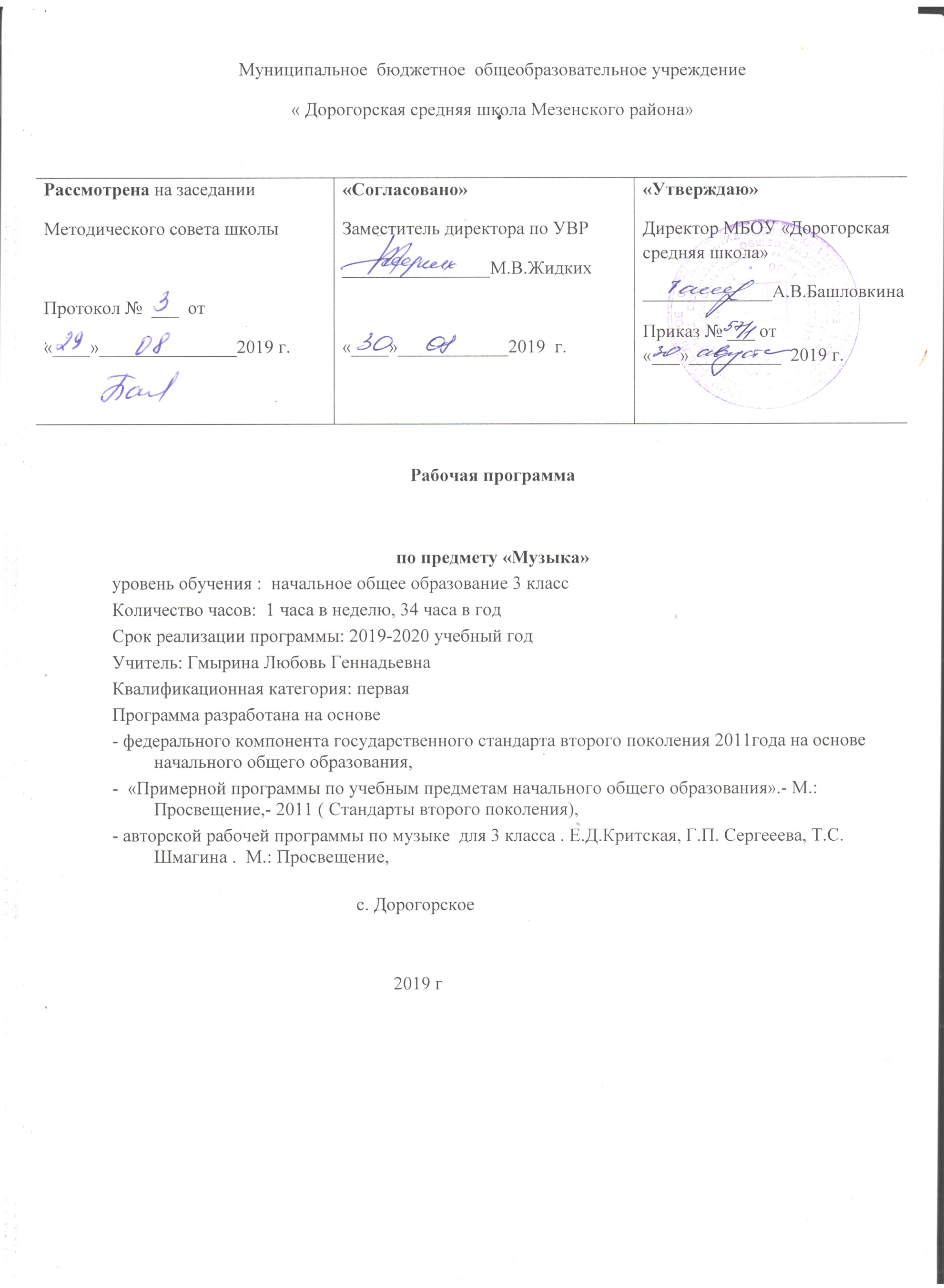 I. Пояснительная записка     Рабочая программа по музыке для 3 класса разработана на основе Примерной программы начального общего  образования по музыке, соответствующей Федеральному государственному образовательному стандарту (ФГОС), утверждённым в 2004 г. приказом Минобразования РФ № 1089 от 05.03.2004. и авторской программы авторов Е.Д. Критской, Г.П. Сергеевой, Т.С. Шмагиной, УМК «Школа России».Цели программы: формирование основ музыкальной культуры через эмоциональное восприятие музыки;воспитание эмоционально-ценностного отношения к искусству, художественного вкуса, нравственных и эстетических чувств: любви к Родине, гордости за великие достижения отечественного и мирового музыкального искусства, уважения к истории, духовным традициям России, музыкальной культуре разных народов;развитие восприятия музыки, интереса к музыке и музыкальной деятельности, образного и ассоциативного мышления и воображения, музыкальной памяти и слуха, певческого голоса, творческих способностей в различных видах музыкальной деятельности;обогащение знаний  о музыкальном искусстве;овладение практическими умениями и навыками в учебно-творческой деятельности (пение, слушание музыки, игра на элементарных музыкальных инструментах, музыкально-пластическое движение и импровизация).Задачи программы: развитие эмоционально-осознанного отношения к музыкальным произведениям;понимание их жизненного и духовно-нравственного содержания;освоение музыкальных жанров – простых (песня, танец, марш) и более сложных (опера, балет, симфония, музыка из кинофильмов);изучение особенностей музыкального языка;формирование музыкально-практических умений и навыков музыкальной деятельности (сочинение, восприятие, исполнение), а также – творческих способностей детей. Описание места учебного предмета, курса в учебном планеПрограмма основного общего образования по музыке составлена в соответствии с количеством часов, указанным в Базисном учебном плане образовательных учреждений общего образования. Предмет «Музыка» изучается в I–IV классах в объеме не менее 135 часов (33 часа в I классе, по 34 часа – во II–IV классах). Контроль знаний, умений и навыков (текущий, тематический, итоговый) на уроках музыки осуществляется в форме устного опроса, творческих работ, игр, тестирования, уроков-концертов. 

 Результаты освоения конкретного учебного предмета, курса (предметные)Предметные результаты изучения музыки отражают опыт учащихся в музыкально-творческой деятельности:– формирование представления о роли музыки в жизни человека, в его духовно-нравственном развитии;– формирование общего представления о музыкальной картине мира;– знание основных закономерностей музыкального искусства на примере изучаемых музыкальных произведений;– формирование основ музыкальной культуры, в том числе на материале музыкальной культуры родного края, развитие художественного вкуса и интереса к музыкальному искусству и музыкальной деятельности;– формирование устойчивого интереса к музыке и различным видам (или какому-либо виду) музыкально-творческой деятельности;– умение воспринимать музыку и выражать свое отношение к музыкальным произведениям;– умение эмоционально и осознанно относиться к музыке различных направлений: фольклору, музыке религиозной традиции, классической и современной; понимать содержание, интонационно-образный смысл произведений разных жанров и стилей;– умение воплощать музыкальные образы при создании театрализованных и музыкально-пластических композиций, исполнении вокально-хоровых произведений, в импровизациях.Обучающиеся научатся:воспринимать музыку и размышлять о ней, открыто и эмоционально выражать своё отношение к искусству, проявлять эстетические и художественные предпочтения, позитивную самооценку, самоуважение, жизненный оптимизм;воплощать музыкальные образы при создании театрализованных и музыкально-пластических композиций, разучивании и исполнении вокально-хоровых произведений, игре на элементарных детских музыкальных инструментах;вставать на позицию другого человека, вести диалог, участвовать в обсуждении значимых для человека явлений жизни и искусства, продуктивно сотрудничать со сверстниками и взрослыми; реализовать собственный творческий потенциал, применяя музыкальные знания и представления о музыкальном искусстве для выполнения учебных и художественно- практических задач;понимать роль музыки в жизни человека, применять полученные знания и приобретённый опыт творческой деятельности при организации содержательного культурного досуга во внеурочной и внешкольной деятельности.Планируемые результаты освоения обучающимисяПредметные результатыМузыка в жизни человекаОбучающийся научится:-воспринимать и понимать музыку разного эмоционально-образного содержания, разных жанров, включая фрагменты опер. Балетов, кантат, симфоний;-различать русскую музыку и музыку других народов; сопоставлять произведения профессиональной и народной музыки;-понимать нравственный смысл сказочных образов в опере и балете, героических образов в русских народных песнях и в музыке крупных жанров: опере и кантате;-эмоционально выражать свое отношение к музыкальным произведениям;-ориентироваться в жанрах и основных особенностях музыкального фольклора;-понимать возможности музыки, передавать чувства и мысли человека;-передавать в музыкально -художественной деятельности художественно-образное содержание и основные особенности сочинений разных композиторов и народного творчества.Обучающийся  получит возможность научиться:-соотносить исполнение музыки с собственным жизненными впечатлениями и осуществлять свой исполнительский замысел, предлагая исполнительский план песни и т.д.-осуществлять (в рамках решения проектных задач) поиск необходимой информации, в т. ч. ИКТ;-владеть первоначальными навыками самоорганизации и самооценки культурного досуга.Основные закономерности музыкального искусства-слушать музыкальное произведение, выделять в нем выразительные и изобразительные интонации, различать произведения разных жанров;-наблюдать за развитием музыкальных образов, тем, интонаций, воспринимать различие в формах построения музыки;-участвовать в коллективном воплощении музыкальных образов, выражая свое мнение в общении со сверстниками;-узнавать черты музыкальной речи отдельных композиторов; применять полученные знания в исполнительской деятельности;-узнавать народные мелодии в творчестве композиторов; звучание музыкальных инструментов и певческих голосов. Обучающийся получит возможность научиться:-проявлять творческую инициативу в реализации собственных замыслов в процессе пения, игры на детских элементарных музыкальных инструментах под музыку;-импровизировать мелодии на отдельные фразы  и законченные фрагменты стихотворного текста в характере песни, танца и марша;-пользоваться записью, принятой в относительной и абсолютной сольминизации;-находить  в музыкальном тексте особенности формы, изложения;-различать звучание музыкальных инструментов(включая тембр арфы, виолончели, челесты).Обучающийся получит возможность овладеть:-представлениями о композиторском (М.И. Глинка,  П.И. Чайковский,  А.П. Бородин. Н.А. Римский-Корсаков, Ф. -Й Гайдн, И. -С. Бах , В.-А Моцарт, Э.Григ, Г.В. Свиридов, С.С. Прокофьев, Р.К. Щедрин и др. ) исполнительском творчестве;-музыкальными  понятиям: мажорная и минорная гаммы, фермата, паузы различных длительностей, диез, бемоль, ария, канон и др.Музыкальная картина мираОбучающийся научится:-выразительно исполнять попевки и песни с соблюдением основных правил пения в т. ч. с дирижированием (2\4,  3\4, 4\4. 3\8, 6\8)-петь темы из отдельных прослушиваемых музыкальных произведений; исполнять песни в одноголосном и двухголосном изложении;-различать мелодию и аккомпанемент, передавать различный ритмический рисунок в исполнении доступных произведений;-сопоставлять музыкальные образы в звучании разных музыкальных инструментов;-различать язык музыки разных стран мира.Обучающийся получит возможность научиться:-сравнивать звучание одного и того же произведения в разном исполнении;-узнавать пройденные музыкальные произведения и их авторов;-приводить примеры известных музыкальных жанров, форм;-собирать музыкальные коллекции, принимать участие в проведении культурных мероприятий в классе, представлять результаты проектной деятельности. Личностные универсальные учебные действияУ обучающегося будут сформированы:-эмоциональная отзывчивость на музыкальные произведения различного образного содержания;-позиция слушателя и исполнителя музыкальных произведений, первоначальные навыки оценки и самооценки музыкально-творческой деятельности;-образ Родины, представление о ее богатой истории, героях – защитниках, о культурном наследии России;-устойчивое положительное отношение к урокам музыки; интерес к музыкальным занятиям во внеурочной деятельности, понимание значения музыки в собственной жизни;-основа для развития чувства прекрасного через знакомство с доступными музыкальными произведениями разных эпох, жанров, стилей;- эмпатия как понимание чувств  других людей и сопереживание им;-представление о музыке и музыкальных занятиях как факторе, позитивно влияющем на здоровье, первоначальные представления о досуге.Обучающийся получит возможность для формирования:-познавательного интереса к музыкальным занятиям, позиции активного слушателя и исполнителя музыкальных произведений;-нравственных чувств (любовь к Родине, интерес к музыкальной культуре других народов);-нравственно-эстетических чувств, понимания  и сочувствия к переживаниям персонажей музыкальных произведений;-понимания связи между нравственным содержанием музыкального произведения и эстетическими идеалами композитора;-представления о музыкальных занятиях как способе эмоциональной разгрузки.Регулятивные универсальные учебные действияОбучающийся научится:-принимать и сохранять учебную, в т. ч. музыкально-исполнительскую задачу, понимать смысл инструкции учителя и вносить в нее коррективы;-планировать свои действия в соответствии с учебными задачами, различая способ и результат собственных действий;-выполнять действия (в устной форме) опоре на заданный учителем или сверстниками ориентир; -эмоционально откликаться на музыкальную характеристику образов героев музыкальных произведений разных жанров;-осуществлять контроль и самооценку своего участия в разных видах музыкальной деятельности.Обучающийся получит возможность научиться:-понимать смысл предложенных в учебнике заданий, в т. ч. проектных и творческих;-выполнять действия (в устной письменной форме и во внутреннем плане) в опоре на заданный в учебнике ориентир;-воспринимать мнение о музыкальном произведении сверстников и взрослых.Познавательные универсальные учебные действияОбучающийся научится:-осуществлять поиск нужной информации в словарике и из дополнительных источников, расширять свои представления о музыке и музыкантах;-самостоятельно работать с дополнительными текстами и заданиями в рабочей тетради;-передавать свои впечатления о воспринимаемых музыкальных произведениях;-использовать примеры музыкальной записи при обсуждении особенностей музыки;-выбирать способы решения исполнительской задачи;-соотносить иллюстративный материал и основное содержание музыкального сочинения;-соотносить содержание рисунков и схематических изображений с музыкальными впечатлениями;-исполнять попевки,  ориентируясь на запись ручным  знаками и нотный текст.Обучающийся получит возможность научиться:-осуществлять поиск нужной информации в словарике и дополнительных источниках, включая контролируемое пространство Интернета;-соотносить различные произведения по настроению и форме;-строить свои рассуждения о воспринимаемых свойствах музыки;-пользоваться записью, принятой в относительной и абсолютной сольминации;-проводить сравнение, сериацию и классификацию изученных объектов по заданным критериям; -обобщать учебный материал;-устанавливать аналогии;-сравнивать средства художественной  выразительности в музыке и других видах искусства (литература, живопись);-представлять информацию в виде сообщения (презентация проектов).Коммуникативные универсальные учебные действияОбучающийся научится:-выражать свое мнение о музыке в процессе слушания и исполнения, используя разные речевые средства( монолог, диалог, письменно);-выразительно исполнят музыкальные произведения, принимать активное участие в различных видах музыкальной деятельности;-понимать содержание вопросов и воспроизводить несложные вопросы о музыке;-проявлять инициативу, участвуя в исполнении музыки;-контролировать свои действия в коллективной работе и понимать важность их правильного выполнения;-понимать необходимость координации совместных действий при выполнении учебных и творческих задач;-понимать важность сотрудничества со сверстниками и взрослыми;-принимать мнение, отличное от своей точки зрения;-стремиться к пониманию позиции другого человека. Обучающийся получит возможность научиться:-выражать свое мнение о музыке, используя разные средства  коммуникации (в т. ч. средства ИКТ).-понимать значение музыки в передаче настроения и мыслей человека, в общении между людьми;-контролировать свои действия и соотносить их с действиями других участников коллективной работы, включая совместную работу в проектной деятельности. -формулировать и задавать вопросы, использовать речь для передачи информации, для своего действия и действий партнера;-стремиться к координации различных позиций в сотрудничестве;-проявлять творческую  инициативу в коллективной музыкально-творческой деятельности. В течение учебного года учащиеся должны знать/понимать:Слова и мелодию Гимна России;Выразительность и изобразительность музыкальной интонации;Смысл понятий: «композитор», «исполнитель», «слушатель»;Названия изученных жанров и форм музыки;Образцы музыкального фольклора, народные музыкальные традиции родного края (праздники, обряды);Названия изученных произведений и их авторов;Наиболее популярные в России музыкальные инструменты; певческие голоса, виды оркестров и хоров.Уметь:Узнавать изученные музыкальные произведения и называть имена их авторов;Определять на слух основные жанры музыки (песня, танец, марш);Определять и сравнивать характер, настроение и средства музыкальной выразительности (мелодия, ритм, темп, тембр, динамика) в музыкальных произведениях (фрагментах);Передавать настроение музыки и его изменение: в пении, музыкально-пластическом движении;Исполнять в хоре вокальные произведения с сопровождением и без него, одноголосные и с элементами двухголосия;Исполнять несколько народных и композиторских песен (по выбору учащихся).2. Учебно- тематическое планирование3.Календарно- тематическое планирование№п/пРазделы и темыМузыкальный материалХарактеристика деятельности учащихсяI четвертьI четвертьI четвертьI четвертьРоссия - Родина моя (5 ч)Россия - Родина моя (5 ч)Россия - Родина моя (5 ч)Россия - Родина моя (5 ч)1Мелодия – душа музыкиМелодизм – основное свойство русской музыки. Композитор П. Чайковский (2-я часть Симфонии № 4)    Мелодия – душа музыки. Природа и музыка. Звучащие картины. Виват, Россия! Наша слава – русская держава. Кантата «Александр невский». Опера «Иван Сусанин». Родина моя! Русская земля… Да будет вовеки веков сильна….    Раскрываются следующие содержательные линии.Песенность  музыки русских композиторов. Образы родной природы в романсах русских композиторов. Лирические образы вокальной музыки. Образы Родины, защитников Отечества в различных жанрах  музыки: кант, народная песня, кантата, опера. Форма-композиция, приемы развития и особенности музыкального языка. Примерный музыкальный материал    Главная мелодия 2-й части.ИзСимфония № 4, П.Чайковский; Жаворонок. М.Глинка, сл. Н.Кукольника; Благословляю вас,леса.П.Чайковский, сл. А.Толстого; Звонче жаворонка пенье. Н.Римский-Корсаков, сл. А.Толстого. Романс.Из Музыкальных иллюстраций к повести А.Пушкина «Метель». Г.Свиридов. Радуйся, Росско земле, Орле Российский.Виватные канты. Неизвестные авторы XVIII в.; Славны были наши деды, Вспомним, братцы, Русь и слав! Русские народные песни.Александр Невский. Кантата (фрагменты). С.Прокофьев.     Иван Сусанин. Опера (фрагменты). М.Глинка.Выявитьнастроения и чувства человека, выраженные в музыке.    Выражать свое эмоциональное отношение к искусству в процессе исполнения музыкальных произведений (пение, художественное движение, пластическое интонирование и др.).    Петь мелодии с ориентацией на нотную запись.    Передавать в импровизации интонационную выразительность музыкальной т поэтической речи.    Знать песни о героических событиях истории Отечества и исполнять их на уроках и школьных праздниках. Интонационно осмысленно исполнять сочинения разных жанров.    Выполнять творческие задания из рабочей тетради.2Природа и музыка. Лирические образы русских романсов. Лирический пейзаж в живописи («Звучащие картины»)    Мелодия – душа музыки. Природа и музыка. Звучащие картины. Виват, Россия! Наша слава – русская держава. Кантата «Александр невский». Опера «Иван Сусанин». Родина моя! Русская земля… Да будет вовеки веков сильна….    Раскрываются следующие содержательные линии.Песенность  музыки русских композиторов. Образы родной природы в романсах русских композиторов. Лирические образы вокальной музыки. Образы Родины, защитников Отечества в различных жанрах  музыки: кант, народная песня, кантата, опера. Форма-композиция, приемы развития и особенности музыкального языка. Примерный музыкальный материал    Главная мелодия 2-й части.ИзСимфония № 4, П.Чайковский; Жаворонок. М.Глинка, сл. Н.Кукольника; Благословляю вас,леса.П.Чайковский, сл. А.Толстого; Звонче жаворонка пенье. Н.Римский-Корсаков, сл. А.Толстого. Романс.Из Музыкальных иллюстраций к повести А.Пушкина «Метель». Г.Свиридов. Радуйся, Росско земле, Орле Российский.Виватные канты. Неизвестные авторы XVIII в.; Славны были наши деды, Вспомним, братцы, Русь и слав! Русские народные песни.Александр Невский. Кантата (фрагменты). С.Прокофьев.     Иван Сусанин. Опера (фрагменты). М.Глинка.Выявитьнастроения и чувства человека, выраженные в музыке.    Выражать свое эмоциональное отношение к искусству в процессе исполнения музыкальных произведений (пение, художественное движение, пластическое интонирование и др.).    Петь мелодии с ориентацией на нотную запись.    Передавать в импровизации интонационную выразительность музыкальной т поэтической речи.    Знать песни о героических событиях истории Отечества и исполнять их на уроках и школьных праздниках. Интонационно осмысленно исполнять сочинения разных жанров.    Выполнять творческие задания из рабочей тетради.3Виват, Россия! Наша слава – Русская держава. Образы защитников Отечества в музыке.    Мелодия – душа музыки. Природа и музыка. Звучащие картины. Виват, Россия! Наша слава – русская держава. Кантата «Александр невский». Опера «Иван Сусанин». Родина моя! Русская земля… Да будет вовеки веков сильна….    Раскрываются следующие содержательные линии.Песенность  музыки русских композиторов. Образы родной природы в романсах русских композиторов. Лирические образы вокальной музыки. Образы Родины, защитников Отечества в различных жанрах  музыки: кант, народная песня, кантата, опера. Форма-композиция, приемы развития и особенности музыкального языка. Примерный музыкальный материал    Главная мелодия 2-й части.ИзСимфония № 4, П.Чайковский; Жаворонок. М.Глинка, сл. Н.Кукольника; Благословляю вас,леса.П.Чайковский, сл. А.Толстого; Звонче жаворонка пенье. Н.Римский-Корсаков, сл. А.Толстого. Романс.Из Музыкальных иллюстраций к повести А.Пушкина «Метель». Г.Свиридов. Радуйся, Росско земле, Орле Российский.Виватные канты. Неизвестные авторы XVIII в.; Славны были наши деды, Вспомним, братцы, Русь и слав! Русские народные песни.Александр Невский. Кантата (фрагменты). С.Прокофьев.     Иван Сусанин. Опера (фрагменты). М.Глинка.Выявитьнастроения и чувства человека, выраженные в музыке.    Выражать свое эмоциональное отношение к искусству в процессе исполнения музыкальных произведений (пение, художественное движение, пластическое интонирование и др.).    Петь мелодии с ориентацией на нотную запись.    Передавать в импровизации интонационную выразительность музыкальной т поэтической речи.    Знать песни о героических событиях истории Отечества и исполнять их на уроках и школьных праздниках. Интонационно осмысленно исполнять сочинения разных жанров.    Выполнять творческие задания из рабочей тетради.4Кантата «Александр Невский» С.Прокофьева    Мелодия – душа музыки. Природа и музыка. Звучащие картины. Виват, Россия! Наша слава – русская держава. Кантата «Александр невский». Опера «Иван Сусанин». Родина моя! Русская земля… Да будет вовеки веков сильна….    Раскрываются следующие содержательные линии.Песенность  музыки русских композиторов. Образы родной природы в романсах русских композиторов. Лирические образы вокальной музыки. Образы Родины, защитников Отечества в различных жанрах  музыки: кант, народная песня, кантата, опера. Форма-композиция, приемы развития и особенности музыкального языка. Примерный музыкальный материал    Главная мелодия 2-й части.ИзСимфония № 4, П.Чайковский; Жаворонок. М.Глинка, сл. Н.Кукольника; Благословляю вас,леса.П.Чайковский, сл. А.Толстого; Звонче жаворонка пенье. Н.Римский-Корсаков, сл. А.Толстого. Романс.Из Музыкальных иллюстраций к повести А.Пушкина «Метель». Г.Свиридов. Радуйся, Росско земле, Орле Российский.Виватные канты. Неизвестные авторы XVIII в.; Славны были наши деды, Вспомним, братцы, Русь и слав! Русские народные песни.Александр Невский. Кантата (фрагменты). С.Прокофьев.     Иван Сусанин. Опера (фрагменты). М.Глинка.Выявитьнастроения и чувства человека, выраженные в музыке.    Выражать свое эмоциональное отношение к искусству в процессе исполнения музыкальных произведений (пение, художественное движение, пластическое интонирование и др.).    Петь мелодии с ориентацией на нотную запись.    Передавать в импровизации интонационную выразительность музыкальной т поэтической речи.    Знать песни о героических событиях истории Отечества и исполнять их на уроках и школьных праздниках. Интонационно осмысленно исполнять сочинения разных жанров.    Выполнять творческие задания из рабочей тетради.5Опера «Иван Сусанин» М. И. Глинки. Особенности музыкального языка сольных (ария) и хоровых номеров оперы.    Мелодия – душа музыки. Природа и музыка. Звучащие картины. Виват, Россия! Наша слава – русская держава. Кантата «Александр невский». Опера «Иван Сусанин». Родина моя! Русская земля… Да будет вовеки веков сильна….    Раскрываются следующие содержательные линии.Песенность  музыки русских композиторов. Образы родной природы в романсах русских композиторов. Лирические образы вокальной музыки. Образы Родины, защитников Отечества в различных жанрах  музыки: кант, народная песня, кантата, опера. Форма-композиция, приемы развития и особенности музыкального языка. Примерный музыкальный материал    Главная мелодия 2-й части.ИзСимфония № 4, П.Чайковский; Жаворонок. М.Глинка, сл. Н.Кукольника; Благословляю вас,леса.П.Чайковский, сл. А.Толстого; Звонче жаворонка пенье. Н.Римский-Корсаков, сл. А.Толстого. Романс.Из Музыкальных иллюстраций к повести А.Пушкина «Метель». Г.Свиридов. Радуйся, Росско земле, Орле Российский.Виватные канты. Неизвестные авторы XVIII в.; Славны были наши деды, Вспомним, братцы, Русь и слав! Русские народные песни.Александр Невский. Кантата (фрагменты). С.Прокофьев.     Иван Сусанин. Опера (фрагменты). М.Глинка.Выявитьнастроения и чувства человека, выраженные в музыке.    Выражать свое эмоциональное отношение к искусству в процессе исполнения музыкальных произведений (пение, художественное движение, пластическое интонирование и др.).    Петь мелодии с ориентацией на нотную запись.    Передавать в импровизации интонационную выразительность музыкальной т поэтической речи.    Знать песни о героических событиях истории Отечества и исполнять их на уроках и школьных праздниках. Интонационно осмысленно исполнять сочинения разных жанров.    Выполнять творческие задания из рабочей тетради.День, полный событий (4 ч)День, полный событий (4 ч)День, полный событий (4 ч)День, полный событий (4 ч)6С утра до вечера: музыкальные впечатления ребенка. Образы утренней природы в музыке русских и зарубежных композиторов (П.Чайковский, Э.Григ)    Утро. Портрет в музыке. В каждой интонации спрятан человек. В детской. Игры в игрушки. На прогулке Вечер.     Раскрываются следующие содержательные линии. Жизненно-музыкальные впечатления ребенка «с утра до вечера». Образы природы, портрет в вокальной и инструментальной музыке. Выразительность и изобразительность музыки разных жанров (инструментальная пьеса, песня.Романс, вокальный цикл, фортепианная сюита, балет и др.) и стилей композиторов (П. Чайковский, С.Прокофьев, М.Мусоргский, Э.Григ).   Обобщающий урок I четверти.Примерный музыкальный материалУтро.Из сюиты «Пер Гюнт». Э.Григ; Заход солнца. Э.Григ, сл. А.Мунка, пер. С.Свириденко; Вечерняя песня. М.Мусоргский, сл.А.Плещеева; Колыбельная. П.Чайковский, сл. А.Майкова; Болтунья. С.Прокофьев, сл. А.Барто; Золушка. Балет (фрагменты). С.Прокофьев; Джульетта-девочка. Из балета «Ромео и Джульетта». С.Прокофьев; С няней; С куклой. Из  цикла «Детская». М.Мусоргский; Прогулка; Тюильрийский сад. Из сюиты «Картинки с выставки». М.Мусоргский; Детский альбом. Пьесы. П.Чайковский.Распознавать и оцениватьвыразительные и изобразительные особенности музыки в их взаимодействии.   Понимать художественно-образное содержание музыкального произведения и раскрывать  средства его воплощения.Передавать интонационно-мелодические особенности музыкального образа в слове, рисунке, движении.Находить (обнаруживать) общность интонаций в музыке, живописи, поэзии.Разрабатывать сценарии отдельных сочинений программного характера, разыгрывать их и исполнять во время досуга.    Выразительно, интонационно осмысленно исполнять сочинения разных жанров и стилей соло, в ансамбле, хоре, оркестре.  Выявлять ассоциативно-образные связи музыкальных и жив описных произведений.Участвовать в сценическом воплощении отдельных сочинений программного характера. Выполнять творческие задания из рабочей тетради.7Портрет в музыке. В каждой интонации спрятан человек. Детские образы С.Прокофьева («Петя и волк», «Болтунья», «Золушка»)    Утро. Портрет в музыке. В каждой интонации спрятан человек. В детской. Игры в игрушки. На прогулке Вечер.     Раскрываются следующие содержательные линии. Жизненно-музыкальные впечатления ребенка «с утра до вечера». Образы природы, портрет в вокальной и инструментальной музыке. Выразительность и изобразительность музыки разных жанров (инструментальная пьеса, песня.Романс, вокальный цикл, фортепианная сюита, балет и др.) и стилей композиторов (П. Чайковский, С.Прокофьев, М.Мусоргский, Э.Григ).   Обобщающий урок I четверти.Примерный музыкальный материалУтро.Из сюиты «Пер Гюнт». Э.Григ; Заход солнца. Э.Григ, сл. А.Мунка, пер. С.Свириденко; Вечерняя песня. М.Мусоргский, сл.А.Плещеева; Колыбельная. П.Чайковский, сл. А.Майкова; Болтунья. С.Прокофьев, сл. А.Барто; Золушка. Балет (фрагменты). С.Прокофьев; Джульетта-девочка. Из балета «Ромео и Джульетта». С.Прокофьев; С няней; С куклой. Из  цикла «Детская». М.Мусоргский; Прогулка; Тюильрийский сад. Из сюиты «Картинки с выставки». М.Мусоргский; Детский альбом. Пьесы. П.Чайковский.Распознавать и оцениватьвыразительные и изобразительные особенности музыки в их взаимодействии.   Понимать художественно-образное содержание музыкального произведения и раскрывать  средства его воплощения.Передавать интонационно-мелодические особенности музыкального образа в слове, рисунке, движении.Находить (обнаруживать) общность интонаций в музыке, живописи, поэзии.Разрабатывать сценарии отдельных сочинений программного характера, разыгрывать их и исполнять во время досуга.    Выразительно, интонационно осмысленно исполнять сочинения разных жанров и стилей соло, в ансамбле, хоре, оркестре.  Выявлять ассоциативно-образные связи музыкальных и жив описных произведений.Участвовать в сценическом воплощении отдельных сочинений программного характера. Выполнять творческие задания из рабочей тетради.8Детские образы М. Мусоргского («В детской», «Картинки с выставки» и  П. Чайковского («Детский альбом»)    Утро. Портрет в музыке. В каждой интонации спрятан человек. В детской. Игры в игрушки. На прогулке Вечер.     Раскрываются следующие содержательные линии. Жизненно-музыкальные впечатления ребенка «с утра до вечера». Образы природы, портрет в вокальной и инструментальной музыке. Выразительность и изобразительность музыки разных жанров (инструментальная пьеса, песня.Романс, вокальный цикл, фортепианная сюита, балет и др.) и стилей композиторов (П. Чайковский, С.Прокофьев, М.Мусоргский, Э.Григ).   Обобщающий урок I четверти.Примерный музыкальный материалУтро.Из сюиты «Пер Гюнт». Э.Григ; Заход солнца. Э.Григ, сл. А.Мунка, пер. С.Свириденко; Вечерняя песня. М.Мусоргский, сл.А.Плещеева; Колыбельная. П.Чайковский, сл. А.Майкова; Болтунья. С.Прокофьев, сл. А.Барто; Золушка. Балет (фрагменты). С.Прокофьев; Джульетта-девочка. Из балета «Ромео и Джульетта». С.Прокофьев; С няней; С куклой. Из  цикла «Детская». М.Мусоргский; Прогулка; Тюильрийский сад. Из сюиты «Картинки с выставки». М.Мусоргский; Детский альбом. Пьесы. П.Чайковский.Распознавать и оцениватьвыразительные и изобразительные особенности музыки в их взаимодействии.   Понимать художественно-образное содержание музыкального произведения и раскрывать  средства его воплощения.Передавать интонационно-мелодические особенности музыкального образа в слове, рисунке, движении.Находить (обнаруживать) общность интонаций в музыке, живописи, поэзии.Разрабатывать сценарии отдельных сочинений программного характера, разыгрывать их и исполнять во время досуга.    Выразительно, интонационно осмысленно исполнять сочинения разных жанров и стилей соло, в ансамбле, хоре, оркестре.  Выявлять ассоциативно-образные связи музыкальных и жив описных произведений.Участвовать в сценическом воплощении отдельных сочинений программного характера. Выполнять творческие задания из рабочей тетради.9Образы вечерней природы. Обобщение темы «День, полный событий».    Утро. Портрет в музыке. В каждой интонации спрятан человек. В детской. Игры в игрушки. На прогулке Вечер.     Раскрываются следующие содержательные линии. Жизненно-музыкальные впечатления ребенка «с утра до вечера». Образы природы, портрет в вокальной и инструментальной музыке. Выразительность и изобразительность музыки разных жанров (инструментальная пьеса, песня.Романс, вокальный цикл, фортепианная сюита, балет и др.) и стилей композиторов (П. Чайковский, С.Прокофьев, М.Мусоргский, Э.Григ).   Обобщающий урок I четверти.Примерный музыкальный материалУтро.Из сюиты «Пер Гюнт». Э.Григ; Заход солнца. Э.Григ, сл. А.Мунка, пер. С.Свириденко; Вечерняя песня. М.Мусоргский, сл.А.Плещеева; Колыбельная. П.Чайковский, сл. А.Майкова; Болтунья. С.Прокофьев, сл. А.Барто; Золушка. Балет (фрагменты). С.Прокофьев; Джульетта-девочка. Из балета «Ромео и Джульетта». С.Прокофьев; С няней; С куклой. Из  цикла «Детская». М.Мусоргский; Прогулка; Тюильрийский сад. Из сюиты «Картинки с выставки». М.Мусоргский; Детский альбом. Пьесы. П.Чайковский.Распознавать и оцениватьвыразительные и изобразительные особенности музыки в их взаимодействии.   Понимать художественно-образное содержание музыкального произведения и раскрывать  средства его воплощения.Передавать интонационно-мелодические особенности музыкального образа в слове, рисунке, движении.Находить (обнаруживать) общность интонаций в музыке, живописи, поэзии.Разрабатывать сценарии отдельных сочинений программного характера, разыгрывать их и исполнять во время досуга.    Выразительно, интонационно осмысленно исполнять сочинения разных жанров и стилей соло, в ансамбле, хоре, оркестре.  Выявлять ассоциативно-образные связи музыкальных и жив описных произведений.Участвовать в сценическом воплощении отдельных сочинений программного характера. Выполнять творческие задания из рабочей тетради.II четверть (7 ч)II четверть (7 ч)II четверть (7 ч)II четверть (7 ч)«О России петь – что стремиться в храм» (4 ч)«О России петь – что стремиться в храм» (4 ч)«О России петь – что стремиться в храм» (4 ч)«О России петь – что стремиться в храм» (4 ч)10Два музыкальных обращения к Богородице («Аве Мария» Ф. Шуберта, «Богородице Дево, радуйся» С. Рахманинова)Радуйся, Мария! Богородице Дево, радуйся. Древнейшая песнь материнства. Тихая моя, нежная моя, добрая моя, мама! Вербное воскресенье. Вербочки. Святые земли Русской.    Раскрываются следующие содержательные линии. Образы Богородицы, Девы Марии, матери в музыке, поэзии, изобразительном искусстве. Икона Богоматери Владимирской – величайшая святыня Руси. Праздники Русской православной церкви: вход Господень в Иерусалим, Крещение Руси (988 г.). Святые земли Русской: равноапостольские княгиня Ольга и князь Владимир. Песнопения (тропарь, величание) и молитвы в церковном богослужении, песни и хоры современных композиторов, воспевающие красоту материнства, любовь, добро.Обобщающий урок II четверти.Примерный музыкальный материалБогородице Дево, радуйся, № 6. Из «Всенощного бдения». С. Рахманинов; Тропарь иконе Владимирской Божией Матери.Аве, Мария. Ф. Шуберт, сл. В. Скотта, пер. А. Плещеева; Прелюдия № 1до мажор. Из I тома «ХТК». И.-С. Бах; Мама. Из вокально-инструментального цикла «Земля». В. Гаврилин, сл. В. Шульгиной.    Осанна. Хор из рок-оперы «Иисус Христос – суперзвезда». Э.-Л. Уэббер.  Вербочки. А. Гречанинов, стихи А. Блока; Вербочки. Р. Глиэр, стихи А. Блока.Величание князю Владимиру и княгине Ольге; Баллада о князе Владимире. Сл. А. Толстого.Обнаруживать сходство и различия русских и западноевропейских произведений религиозного искусства (музыка, архитектура, живопись).    Определять образный строй музыки с помощью «словаря эмоций».  Интонационно осмысленно исполнятьсочинения разных жанров и стилей.  Знакомиться с жанрами церковной музыки (тропарь, молитва, величание), песнями, балладами на религиозные сюжеты.Иметь представление о религиозных праздниках народов России и традициях их воплощения.Интонационно осмысленно исполнять сочинения разных жанров и стилей.    Выполнять творческие задания из рабочей тетради.11Образ матери в музыке, поэзии, живописи. Древнейшая песнь материнства. Эмоционально-образное родство образовРадуйся, Мария! Богородице Дево, радуйся. Древнейшая песнь материнства. Тихая моя, нежная моя, добрая моя, мама! Вербное воскресенье. Вербочки. Святые земли Русской.    Раскрываются следующие содержательные линии. Образы Богородицы, Девы Марии, матери в музыке, поэзии, изобразительном искусстве. Икона Богоматери Владимирской – величайшая святыня Руси. Праздники Русской православной церкви: вход Господень в Иерусалим, Крещение Руси (988 г.). Святые земли Русской: равноапостольские княгиня Ольга и князь Владимир. Песнопения (тропарь, величание) и молитвы в церковном богослужении, песни и хоры современных композиторов, воспевающие красоту материнства, любовь, добро.Обобщающий урок II четверти.Примерный музыкальный материалБогородице Дево, радуйся, № 6. Из «Всенощного бдения». С. Рахманинов; Тропарь иконе Владимирской Божией Матери.Аве, Мария. Ф. Шуберт, сл. В. Скотта, пер. А. Плещеева; Прелюдия № 1до мажор. Из I тома «ХТК». И.-С. Бах; Мама. Из вокально-инструментального цикла «Земля». В. Гаврилин, сл. В. Шульгиной.    Осанна. Хор из рок-оперы «Иисус Христос – суперзвезда». Э.-Л. Уэббер.  Вербочки. А. Гречанинов, стихи А. Блока; Вербочки. Р. Глиэр, стихи А. Блока.Величание князю Владимиру и княгине Ольге; Баллада о князе Владимире. Сл. А. Толстого.Обнаруживать сходство и различия русских и западноевропейских произведений религиозного искусства (музыка, архитектура, живопись).    Определять образный строй музыки с помощью «словаря эмоций».  Интонационно осмысленно исполнятьсочинения разных жанров и стилей.  Знакомиться с жанрами церковной музыки (тропарь, молитва, величание), песнями, балладами на религиозные сюжеты.Иметь представление о религиозных праздниках народов России и традициях их воплощения.Интонационно осмысленно исполнять сочинения разных жанров и стилей.    Выполнять творческие задания из рабочей тетради.12Образ матери в современном искусстве.Радуйся, Мария! Богородице Дево, радуйся. Древнейшая песнь материнства. Тихая моя, нежная моя, добрая моя, мама! Вербное воскресенье. Вербочки. Святые земли Русской.    Раскрываются следующие содержательные линии. Образы Богородицы, Девы Марии, матери в музыке, поэзии, изобразительном искусстве. Икона Богоматери Владимирской – величайшая святыня Руси. Праздники Русской православной церкви: вход Господень в Иерусалим, Крещение Руси (988 г.). Святые земли Русской: равноапостольские княгиня Ольга и князь Владимир. Песнопения (тропарь, величание) и молитвы в церковном богослужении, песни и хоры современных композиторов, воспевающие красоту материнства, любовь, добро.Обобщающий урок II четверти.Примерный музыкальный материалБогородице Дево, радуйся, № 6. Из «Всенощного бдения». С. Рахманинов; Тропарь иконе Владимирской Божией Матери.Аве, Мария. Ф. Шуберт, сл. В. Скотта, пер. А. Плещеева; Прелюдия № 1до мажор. Из I тома «ХТК». И.-С. Бах; Мама. Из вокально-инструментального цикла «Земля». В. Гаврилин, сл. В. Шульгиной.    Осанна. Хор из рок-оперы «Иисус Христос – суперзвезда». Э.-Л. Уэббер.  Вербочки. А. Гречанинов, стихи А. Блока; Вербочки. Р. Глиэр, стихи А. Блока.Величание князю Владимиру и княгине Ольге; Баллада о князе Владимире. Сл. А. Толстого.Обнаруживать сходство и различия русских и западноевропейских произведений религиозного искусства (музыка, архитектура, живопись).    Определять образный строй музыки с помощью «словаря эмоций».  Интонационно осмысленно исполнятьсочинения разных жанров и стилей.  Знакомиться с жанрами церковной музыки (тропарь, молитва, величание), песнями, балладами на религиозные сюжеты.Иметь представление о религиозных праздниках народов России и традициях их воплощения.Интонационно осмысленно исполнять сочинения разных жанров и стилей.    Выполнять творческие задания из рабочей тетради.13Праздники Православной церкви. Вход Господень в Иерусалим (Вербное воскресенье)Радуйся, Мария! Богородице Дево, радуйся. Древнейшая песнь материнства. Тихая моя, нежная моя, добрая моя, мама! Вербное воскресенье. Вербочки. Святые земли Русской.    Раскрываются следующие содержательные линии. Образы Богородицы, Девы Марии, матери в музыке, поэзии, изобразительном искусстве. Икона Богоматери Владимирской – величайшая святыня Руси. Праздники Русской православной церкви: вход Господень в Иерусалим, Крещение Руси (988 г.). Святые земли Русской: равноапостольские княгиня Ольга и князь Владимир. Песнопения (тропарь, величание) и молитвы в церковном богослужении, песни и хоры современных композиторов, воспевающие красоту материнства, любовь, добро.Обобщающий урок II четверти.Примерный музыкальный материалБогородице Дево, радуйся, № 6. Из «Всенощного бдения». С. Рахманинов; Тропарь иконе Владимирской Божией Матери.Аве, Мария. Ф. Шуберт, сл. В. Скотта, пер. А. Плещеева; Прелюдия № 1до мажор. Из I тома «ХТК». И.-С. Бах; Мама. Из вокально-инструментального цикла «Земля». В. Гаврилин, сл. В. Шульгиной.    Осанна. Хор из рок-оперы «Иисус Христос – суперзвезда». Э.-Л. Уэббер.  Вербочки. А. Гречанинов, стихи А. Блока; Вербочки. Р. Глиэр, стихи А. Блока.Величание князю Владимиру и княгине Ольге; Баллада о князе Владимире. Сл. А. Толстого.Обнаруживать сходство и различия русских и западноевропейских произведений религиозного искусства (музыка, архитектура, живопись).    Определять образный строй музыки с помощью «словаря эмоций».  Интонационно осмысленно исполнятьсочинения разных жанров и стилей.  Знакомиться с жанрами церковной музыки (тропарь, молитва, величание), песнями, балладами на религиозные сюжеты.Иметь представление о религиозных праздниках народов России и традициях их воплощения.Интонационно осмысленно исполнять сочинения разных жанров и стилей.    Выполнять творческие задания из рабочей тетради.14Музыкальный образ праздника в классической и современной музыке.Радуйся, Мария! Богородице Дево, радуйся. Древнейшая песнь материнства. Тихая моя, нежная моя, добрая моя, мама! Вербное воскресенье. Вербочки. Святые земли Русской.    Раскрываются следующие содержательные линии. Образы Богородицы, Девы Марии, матери в музыке, поэзии, изобразительном искусстве. Икона Богоматери Владимирской – величайшая святыня Руси. Праздники Русской православной церкви: вход Господень в Иерусалим, Крещение Руси (988 г.). Святые земли Русской: равноапостольские княгиня Ольга и князь Владимир. Песнопения (тропарь, величание) и молитвы в церковном богослужении, песни и хоры современных композиторов, воспевающие красоту материнства, любовь, добро.Обобщающий урок II четверти.Примерный музыкальный материалБогородице Дево, радуйся, № 6. Из «Всенощного бдения». С. Рахманинов; Тропарь иконе Владимирской Божией Матери.Аве, Мария. Ф. Шуберт, сл. В. Скотта, пер. А. Плещеева; Прелюдия № 1до мажор. Из I тома «ХТК». И.-С. Бах; Мама. Из вокально-инструментального цикла «Земля». В. Гаврилин, сл. В. Шульгиной.    Осанна. Хор из рок-оперы «Иисус Христос – суперзвезда». Э.-Л. Уэббер.  Вербочки. А. Гречанинов, стихи А. Блока; Вербочки. Р. Глиэр, стихи А. Блока.Величание князю Владимиру и княгине Ольге; Баллада о князе Владимире. Сл. А. Толстого.Обнаруживать сходство и различия русских и западноевропейских произведений религиозного искусства (музыка, архитектура, живопись).    Определять образный строй музыки с помощью «словаря эмоций».  Интонационно осмысленно исполнятьсочинения разных жанров и стилей.  Знакомиться с жанрами церковной музыки (тропарь, молитва, величание), песнями, балладами на религиозные сюжеты.Иметь представление о религиозных праздниках народов России и традициях их воплощения.Интонационно осмысленно исполнять сочинения разных жанров и стилей.    Выполнять творческие задания из рабочей тетради.15Святые земли Русской: княгиня Ольга, князь Владимир. Жанры величания и баллады в музыке и поэзии.Радуйся, Мария! Богородице Дево, радуйся. Древнейшая песнь материнства. Тихая моя, нежная моя, добрая моя, мама! Вербное воскресенье. Вербочки. Святые земли Русской.    Раскрываются следующие содержательные линии. Образы Богородицы, Девы Марии, матери в музыке, поэзии, изобразительном искусстве. Икона Богоматери Владимирской – величайшая святыня Руси. Праздники Русской православной церкви: вход Господень в Иерусалим, Крещение Руси (988 г.). Святые земли Русской: равноапостольские княгиня Ольга и князь Владимир. Песнопения (тропарь, величание) и молитвы в церковном богослужении, песни и хоры современных композиторов, воспевающие красоту материнства, любовь, добро.Обобщающий урок II четверти.Примерный музыкальный материалБогородице Дево, радуйся, № 6. Из «Всенощного бдения». С. Рахманинов; Тропарь иконе Владимирской Божией Матери.Аве, Мария. Ф. Шуберт, сл. В. Скотта, пер. А. Плещеева; Прелюдия № 1до мажор. Из I тома «ХТК». И.-С. Бах; Мама. Из вокально-инструментального цикла «Земля». В. Гаврилин, сл. В. Шульгиной.    Осанна. Хор из рок-оперы «Иисус Христос – суперзвезда». Э.-Л. Уэббер.  Вербочки. А. Гречанинов, стихи А. Блока; Вербочки. Р. Глиэр, стихи А. Блока.Величание князю Владимиру и княгине Ольге; Баллада о князе Владимире. Сл. А. Толстого.Обнаруживать сходство и различия русских и западноевропейских произведений религиозного искусства (музыка, архитектура, живопись).    Определять образный строй музыки с помощью «словаря эмоций».  Интонационно осмысленно исполнятьсочинения разных жанров и стилей.  Знакомиться с жанрами церковной музыки (тропарь, молитва, величание), песнями, балладами на религиозные сюжеты.Иметь представление о религиозных праздниках народов России и традициях их воплощения.Интонационно осмысленно исполнять сочинения разных жанров и стилей.    Выполнять творческие задания из рабочей тетради.16Обобщение по темам первого полугодия. Музыка на новогоднем празднике. Итоговое тестирование учащихся.Радуйся, Мария! Богородице Дево, радуйся. Древнейшая песнь материнства. Тихая моя, нежная моя, добрая моя, мама! Вербное воскресенье. Вербочки. Святые земли Русской.    Раскрываются следующие содержательные линии. Образы Богородицы, Девы Марии, матери в музыке, поэзии, изобразительном искусстве. Икона Богоматери Владимирской – величайшая святыня Руси. Праздники Русской православной церкви: вход Господень в Иерусалим, Крещение Руси (988 г.). Святые земли Русской: равноапостольские княгиня Ольга и князь Владимир. Песнопения (тропарь, величание) и молитвы в церковном богослужении, песни и хоры современных композиторов, воспевающие красоту материнства, любовь, добро.Обобщающий урок II четверти.Примерный музыкальный материалБогородице Дево, радуйся, № 6. Из «Всенощного бдения». С. Рахманинов; Тропарь иконе Владимирской Божией Матери.Аве, Мария. Ф. Шуберт, сл. В. Скотта, пер. А. Плещеева; Прелюдия № 1до мажор. Из I тома «ХТК». И.-С. Бах; Мама. Из вокально-инструментального цикла «Земля». В. Гаврилин, сл. В. Шульгиной.    Осанна. Хор из рок-оперы «Иисус Христос – суперзвезда». Э.-Л. Уэббер.  Вербочки. А. Гречанинов, стихи А. Блока; Вербочки. Р. Глиэр, стихи А. Блока.Величание князю Владимиру и княгине Ольге; Баллада о князе Владимире. Сл. А. Толстого.Обнаруживать сходство и различия русских и западноевропейских произведений религиозного искусства (музыка, архитектура, живопись).    Определять образный строй музыки с помощью «словаря эмоций».  Интонационно осмысленно исполнятьсочинения разных жанров и стилей.  Знакомиться с жанрами церковной музыки (тропарь, молитва, величание), песнями, балладами на религиозные сюжеты.Иметь представление о религиозных праздниках народов России и традициях их воплощения.Интонационно осмысленно исполнять сочинения разных жанров и стилей.    Выполнять творческие задания из рабочей тетради.III четверть (10 ч)III четверть (10 ч)III четверть (10 ч)III четверть (10 ч)«Гори, гори ясно, чтобы не погасло!» (3 ч)«Гори, гори ясно, чтобы не погасло!» (3 ч)«Гори, гори ясно, чтобы не погасло!» (3 ч)«Гори, гори ясно, чтобы не погасло!» (3 ч)17Былина как древний жанр русского песенного фольклора. Былина о Добрыне Никитиче. Былина о Садко и Морском царе    Настрою гусли на старинный лад… Певцы русской старины. Былина о Садко и Морском царе. Лель мой, Лель… Звучащие картины.Раскрываются следующие содержательные линии. Жанр былины в русском музыкальном фольклоре. Особенности повествования (мелодика и ритмика былин). Образы былинных сказителей (Садко, Баян), певцов-музыкантов (Лель).Примерный музыкальный материалБылина о Добрыне Никитиче. Обр. Н.Римского-Корсакова;  Садко и Морской царь. Русская былина (Печорская старина); Песни Баяна. Из оперы «Руслан и Людмила». М.Глинка; Песни Садко; хор Высота ли, высота. Из оперы «Садко». Н.Римский-Корсаков.Выявлять общность жизненных истоков и особенности народного и профессионального музыкального  творчества. Рассуждать о значении повтора, контраста, сопоставления как способов развития музыки.Разыгрывать народные песни по ролям, участвовать в коллективных играх-драматизациях.Выполнять творческие задания из рабочей тетради.Принимать участие в традиционных праздниках народов России. Участвовать в сценическом воплощении отдельных фрагментов оперных спектаклей.    Выразительно, интонационно - осмысленно исполнять сочинения разных жанров и стилей.18Образы народных сказителей в русских операх (Баян и Садко). Образ певца-пастушка Леля    Настрою гусли на старинный лад… Певцы русской старины. Былина о Садко и Морском царе. Лель мой, Лель… Звучащие картины.Раскрываются следующие содержательные линии. Жанр былины в русском музыкальном фольклоре. Особенности повествования (мелодика и ритмика былин). Образы былинных сказителей (Садко, Баян), певцов-музыкантов (Лель).Примерный музыкальный материалБылина о Добрыне Никитиче. Обр. Н.Римского-Корсакова;  Садко и Морской царь. Русская былина (Печорская старина); Песни Баяна. Из оперы «Руслан и Людмила». М.Глинка; Песни Садко; хор Высота ли, высота. Из оперы «Садко». Н.Римский-Корсаков.Выявлять общность жизненных истоков и особенности народного и профессионального музыкального  творчества. Рассуждать о значении повтора, контраста, сопоставления как способов развития музыки.Разыгрывать народные песни по ролям, участвовать в коллективных играх-драматизациях.Выполнять творческие задания из рабочей тетради.Принимать участие в традиционных праздниках народов России. Участвовать в сценическом воплощении отдельных фрагментов оперных спектаклей.    Выразительно, интонационно - осмысленно исполнять сочинения разных жанров и стилей.19Масленица – праздник русского народа. Звучащие картины. Сцена «Прощание с Масленицей» из оперы «Снегурочка» Н.Римского-КорсаковаПрощание с Масленицей.Раскрываются следующие содержательные линии.Народные традиции и обряды в музыке русских композиторов. Мелодии в народном стиле. Имитация тембров русских народных инструментов в звучании симфонического оркестра.Примерный музыкальный материалТретья песня Леля; Проводы Масленицы, хор. Из пролога оперы «Снегурочка». Н.Римский-Корсаков; Веснянки. Русские, украинские народные песниВыявлять общность жизненных истоков и особенности народного и профессионального музыкального  творчества. Рассуждать о значении повтора, контраста, сопоставления как способов развития музыки.Разыгрывать народные песни по ролям, участвовать в коллективных играх-драматизациях.Выполнять творческие задания из рабочей тетради.Принимать участие в традиционных праздниках народов России. Участвовать в сценическом воплощении отдельных фрагментов оперных спектаклей.    Выразительно, интонационно - осмысленно исполнять сочинения разных жанров и стилей.«В музыкальном театре» (5 ч)«В музыкальном театре» (5 ч)«В музыкальном театре» (5 ч)«В музыкальном театре» (5 ч)20Опера «Руслан и Людмила»М.Глинки. Образы Руслана, Людмилы, Черномора..    Опера «Руслан и Людмила»: Я славил лирою приданья. Фарлаф. Увертюра. Опера «Орфей и Эвридика». Опера «Снегурочка». Волшебное дитя природы. Полна чудес могучая природа… В заповедном лесу. Океан – море синее. Балет «Спящая красавица». Две феи. Сцена на балу. В современных ритмах.Раскрываются следующие содержательные линии. Путешествие в музыкальный театр. (Обобщение и систематизация жизненно – музыкальных представлений учащихся об особенностях оперного и балетного спектаклей.Сравнительный анализ музыкальных тем-характеристик действующих лиц, сценических ситуаций, драматургии в операх и балетах). Мюзикл – жанр легкой музыки (Р.Роджерс, А.Рыбников). Особенности музыкального языка, манеры исполнения.Примерный музыкальный материалРуслан и Людмила. Опера (фрагменты). М.Глинка.    Орфей и Эвридика. Опера (фрагменты). К.-В.Глюк.    Снегурочка. Опера (фрагменты). Н.Римский-Корсаков.    Океан-море синее. Вступление к опере «Садко». Н.Римский-Корсаков.    Спящая красавица. Балет (фрагменты). П.Чайковский.Звуки музыки. Р.Роджерс, русский текст М.Цейтлиной; Волк и семеро козлят на новый лад. Мюзикл. А.Рыбников, сценарий Ю.Энтина.Рассуждать о значении дирижера, режиссера, художника-постановщика в создании музыкального спектакля.Участвовать в сценическом воплощении отдельных фрагментов музыкального спектакля (дирижер, режиссер, действующие лица и др.).Рассуждать о смысле и значении вступления, увертюры к опере и балету.Сравнивать образное содержание музыкальных тем по нотной записи.Воплощать в пении или пластическом интонировании сценические образы на уроках и школьных праздниках.Исполнять интонационно осмысленно мелодии песен, тем из мюзиклов, опер, балетов.21Опера «Руслан и Людмила»М.Глинки. Образы Фарлафа, Наины. Увертюра.    Опера «Руслан и Людмила»: Я славил лирою приданья. Фарлаф. Увертюра. Опера «Орфей и Эвридика». Опера «Снегурочка». Волшебное дитя природы. Полна чудес могучая природа… В заповедном лесу. Океан – море синее. Балет «Спящая красавица». Две феи. Сцена на балу. В современных ритмах.Раскрываются следующие содержательные линии. Путешествие в музыкальный театр. (Обобщение и систематизация жизненно – музыкальных представлений учащихся об особенностях оперного и балетного спектаклей.Сравнительный анализ музыкальных тем-характеристик действующих лиц, сценических ситуаций, драматургии в операх и балетах). Мюзикл – жанр легкой музыки (Р.Роджерс, А.Рыбников). Особенности музыкального языка, манеры исполнения.Примерный музыкальный материалРуслан и Людмила. Опера (фрагменты). М.Глинка.    Орфей и Эвридика. Опера (фрагменты). К.-В.Глюк.    Снегурочка. Опера (фрагменты). Н.Римский-Корсаков.    Океан-море синее. Вступление к опере «Садко». Н.Римский-Корсаков.    Спящая красавица. Балет (фрагменты). П.Чайковский.Звуки музыки. Р.Роджерс, русский текст М.Цейтлиной; Волк и семеро козлят на новый лад. Мюзикл. А.Рыбников, сценарий Ю.Энтина.Рассуждать о значении дирижера, режиссера, художника-постановщика в создании музыкального спектакля.Участвовать в сценическом воплощении отдельных фрагментов музыкального спектакля (дирижер, режиссер, действующие лица и др.).Рассуждать о смысле и значении вступления, увертюры к опере и балету.Сравнивать образное содержание музыкальных тем по нотной записи.Воплощать в пении или пластическом интонировании сценические образы на уроках и школьных праздниках.Исполнять интонационно осмысленно мелодии песен, тем из мюзиклов, опер, балетов.22Опера «Орфей и Эвридика» К.Глюка. Контраст образов (Хор фурий.Мелодия).    Опера «Руслан и Людмила»: Я славил лирою приданья. Фарлаф. Увертюра. Опера «Орфей и Эвридика». Опера «Снегурочка». Волшебное дитя природы. Полна чудес могучая природа… В заповедном лесу. Океан – море синее. Балет «Спящая красавица». Две феи. Сцена на балу. В современных ритмах.Раскрываются следующие содержательные линии. Путешествие в музыкальный театр. (Обобщение и систематизация жизненно – музыкальных представлений учащихся об особенностях оперного и балетного спектаклей.Сравнительный анализ музыкальных тем-характеристик действующих лиц, сценических ситуаций, драматургии в операх и балетах). Мюзикл – жанр легкой музыки (Р.Роджерс, А.Рыбников). Особенности музыкального языка, манеры исполнения.Примерный музыкальный материалРуслан и Людмила. Опера (фрагменты). М.Глинка.    Орфей и Эвридика. Опера (фрагменты). К.-В.Глюк.    Снегурочка. Опера (фрагменты). Н.Римский-Корсаков.    Океан-море синее. Вступление к опере «Садко». Н.Римский-Корсаков.    Спящая красавица. Балет (фрагменты). П.Чайковский.Звуки музыки. Р.Роджерс, русский текст М.Цейтлиной; Волк и семеро козлят на новый лад. Мюзикл. А.Рыбников, сценарий Ю.Энтина.Рассуждать о значении дирижера, режиссера, художника-постановщика в создании музыкального спектакля.Участвовать в сценическом воплощении отдельных фрагментов музыкального спектакля (дирижер, режиссер, действующие лица и др.).Рассуждать о смысле и значении вступления, увертюры к опере и балету.Сравнивать образное содержание музыкальных тем по нотной записи.Воплощать в пении или пластическом интонировании сценические образы на уроках и школьных праздниках.Исполнять интонационно осмысленно мелодии песен, тем из мюзиклов, опер, балетов.23Опера «Снегурочка» Н.Римского-Корсакова. Образ Снегурочки. Образ царя Берендея. Танцы и песни в заповедном лесу. Образы природы в музыке Н. Римского-Корсакова    Опера «Руслан и Людмила»: Я славил лирою приданья. Фарлаф. Увертюра. Опера «Орфей и Эвридика». Опера «Снегурочка». Волшебное дитя природы. Полна чудес могучая природа… В заповедном лесу. Океан – море синее. Балет «Спящая красавица». Две феи. Сцена на балу. В современных ритмах.Раскрываются следующие содержательные линии. Путешествие в музыкальный театр. (Обобщение и систематизация жизненно – музыкальных представлений учащихся об особенностях оперного и балетного спектаклей.Сравнительный анализ музыкальных тем-характеристик действующих лиц, сценических ситуаций, драматургии в операх и балетах). Мюзикл – жанр легкой музыки (Р.Роджерс, А.Рыбников). Особенности музыкального языка, манеры исполнения.Примерный музыкальный материалРуслан и Людмила. Опера (фрагменты). М.Глинка.    Орфей и Эвридика. Опера (фрагменты). К.-В.Глюк.    Снегурочка. Опера (фрагменты). Н.Римский-Корсаков.    Океан-море синее. Вступление к опере «Садко». Н.Римский-Корсаков.    Спящая красавица. Балет (фрагменты). П.Чайковский.Звуки музыки. Р.Роджерс, русский текст М.Цейтлиной; Волк и семеро козлят на новый лад. Мюзикл. А.Рыбников, сценарий Ю.Энтина.Рассуждать о значении дирижера, режиссера, художника-постановщика в создании музыкального спектакля.Участвовать в сценическом воплощении отдельных фрагментов музыкального спектакля (дирижер, режиссер, действующие лица и др.).Рассуждать о смысле и значении вступления, увертюры к опере и балету.Сравнивать образное содержание музыкальных тем по нотной записи.Воплощать в пении или пластическом интонировании сценические образы на уроках и школьных праздниках.Исполнять интонационно осмысленно мелодии песен, тем из мюзиклов, опер, балетов.24«Океан – море синее» вступление к опере «Садко». Образы добра и зла в балете «Спящая красавица» П. Чайковского    Опера «Руслан и Людмила»: Я славил лирою приданья. Фарлаф. Увертюра. Опера «Орфей и Эвридика». Опера «Снегурочка». Волшебное дитя природы. Полна чудес могучая природа… В заповедном лесу. Океан – море синее. Балет «Спящая красавица». Две феи. Сцена на балу. В современных ритмах.Раскрываются следующие содержательные линии. Путешествие в музыкальный театр. (Обобщение и систематизация жизненно – музыкальных представлений учащихся об особенностях оперного и балетного спектаклей.Сравнительный анализ музыкальных тем-характеристик действующих лиц, сценических ситуаций, драматургии в операх и балетах). Мюзикл – жанр легкой музыки (Р.Роджерс, А.Рыбников). Особенности музыкального языка, манеры исполнения.Примерный музыкальный материалРуслан и Людмила. Опера (фрагменты). М.Глинка.    Орфей и Эвридика. Опера (фрагменты). К.-В.Глюк.    Снегурочка. Опера (фрагменты). Н.Римский-Корсаков.    Океан-море синее. Вступление к опере «Садко». Н.Римский-Корсаков.    Спящая красавица. Балет (фрагменты). П.Чайковский.Звуки музыки. Р.Роджерс, русский текст М.Цейтлиной; Волк и семеро козлят на новый лад. Мюзикл. А.Рыбников, сценарий Ю.Энтина.Рассуждать о значении дирижера, режиссера, художника-постановщика в создании музыкального спектакля.Участвовать в сценическом воплощении отдельных фрагментов музыкального спектакля (дирижер, режиссер, действующие лица и др.).Рассуждать о смысле и значении вступления, увертюры к опере и балету.Сравнивать образное содержание музыкальных тем по нотной записи.Воплощать в пении или пластическом интонировании сценические образы на уроках и школьных праздниках.Исполнять интонационно осмысленно мелодии песен, тем из мюзиклов, опер, балетов.25Мюзиклы: «Звуки музыки» Р. Роджерса. «Волк и семеро козлят на новый лад» А. Рыбникова    Опера «Руслан и Людмила»: Я славил лирою приданья. Фарлаф. Увертюра. Опера «Орфей и Эвридика». Опера «Снегурочка». Волшебное дитя природы. Полна чудес могучая природа… В заповедном лесу. Океан – море синее. Балет «Спящая красавица». Две феи. Сцена на балу. В современных ритмах.Раскрываются следующие содержательные линии. Путешествие в музыкальный театр. (Обобщение и систематизация жизненно – музыкальных представлений учащихся об особенностях оперного и балетного спектаклей.Сравнительный анализ музыкальных тем-характеристик действующих лиц, сценических ситуаций, драматургии в операх и балетах). Мюзикл – жанр легкой музыки (Р.Роджерс, А.Рыбников). Особенности музыкального языка, манеры исполнения.Примерный музыкальный материалРуслан и Людмила. Опера (фрагменты). М.Глинка.    Орфей и Эвридика. Опера (фрагменты). К.-В.Глюк.    Снегурочка. Опера (фрагменты). Н.Римский-Корсаков.    Океан-море синее. Вступление к опере «Садко». Н.Римский-Корсаков.    Спящая красавица. Балет (фрагменты). П.Чайковский.Звуки музыки. Р.Роджерс, русский текст М.Цейтлиной; Волк и семеро козлят на новый лад. Мюзикл. А.Рыбников, сценарий Ю.Энтина.Рассуждать о значении дирижера, режиссера, художника-постановщика в создании музыкального спектакля.Участвовать в сценическом воплощении отдельных фрагментов музыкального спектакля (дирижер, режиссер, действующие лица и др.).Рассуждать о смысле и значении вступления, увертюры к опере и балету.Сравнивать образное содержание музыкальных тем по нотной записи.Воплощать в пении или пластическом интонировании сценические образы на уроках и школьных праздниках.Исполнять интонационно осмысленно мелодии песен, тем из мюзиклов, опер, балетов.«В концертном зале » (4 ч)«В концертном зале » (4 ч)«В концертном зале » (4 ч)«В концертном зале » (4 ч)26Жанр инструментального концерта. Концерт № 1 для фортепиано с оркестром П.Чайковского. Народная песня в Концерте.Музыкальное состязание. Музыкальные инструменты. Звучащие картины. Музыкальные инструменты.    Раскрываются следующие содержательные линии. Жанр инструментального концерта. Мастерство композиторов и исполнителей в воплощении диалога солиста и симфонического оркестра. «Вторая жизнь» народной песни в инструментальном концерте (П.Чайковский). Музыкальные инструменты: флейта, скрипка - их выразительные возможности (И.-С.Бах, К.-В.Глюк, Н.Паганини, П.Чайковский). Обобщающий урок III четверти.Примерный музыкальный материал    Концерт № 1 для фортепиано с оркестром.3-я часть (фрагмент). П.Чайковский; Шутка. Из Сюиты № 2 для оркестра. И.-С.Бах. Мелодия. Из оперы «Орфей и Эвридика». К.-В.Глюк; Мелодия. П.Чайковский; Каприз № 24. Н.Паганини; Пер Гюнт. Сюита № 1 (фрагменты). Сюита № 2 (фрагменты). Э.Григ.    Наблюдать за развитием музыки разных форм и жанров.Узнавать стилевые особенности, характерные черты музыкальной речи разных композиторов. Моделировать в графике звуковысотные и ритмические особенности мелодики произведения.  Определять виды музыки, сопоставлять музыкальные образы в звучании различных музыкальных инструментов. Различать на слух старинную и современную музыку. Узнавать тембры музыкальных инструментов. Называть исполнительские коллективы и имена известных отечественных и зарубежных исполнителей.27Музыкальные инструменты (флейта). Звучащие картины. Музыкальные инструменты –флейта, скрипка. Образы музыкантов в произведениях живописи. Обобщение.Музыкальное состязание. Музыкальные инструменты. Звучащие картины. Музыкальные инструменты.    Раскрываются следующие содержательные линии. Жанр инструментального концерта. Мастерство композиторов и исполнителей в воплощении диалога солиста и симфонического оркестра. «Вторая жизнь» народной песни в инструментальном концерте (П.Чайковский). Музыкальные инструменты: флейта, скрипка - их выразительные возможности (И.-С.Бах, К.-В.Глюк, Н.Паганини, П.Чайковский). Обобщающий урок III четверти.Примерный музыкальный материал    Концерт № 1 для фортепиано с оркестром.3-я часть (фрагмент). П.Чайковский; Шутка. Из Сюиты № 2 для оркестра. И.-С.Бах. Мелодия. Из оперы «Орфей и Эвридика». К.-В.Глюк; Мелодия. П.Чайковский; Каприз № 24. Н.Паганини; Пер Гюнт. Сюита № 1 (фрагменты). Сюита № 2 (фрагменты). Э.Григ.    Наблюдать за развитием музыки разных форм и жанров.Узнавать стилевые особенности, характерные черты музыкальной речи разных композиторов. Моделировать в графике звуковысотные и ритмические особенности мелодики произведения.  Определять виды музыки, сопоставлять музыкальные образы в звучании различных музыкальных инструментов. Различать на слух старинную и современную музыку. Узнавать тембры музыкальных инструментов. Называть исполнительские коллективы и имена известных отечественных и зарубежных исполнителей.IV четверть (8 ч)IV четверть (8 ч)IV четверть (8 ч)IV четверть (8 ч)«В концертном зале» (2 ч)«В концертном зале» (2 ч)«В концертном зале» (2 ч)«В концертном зале» (2 ч)28Сюита Э.Грига «Пер Гюнт» из музыки к драме Г.Ибсена. Контрастные образы и особенности их музыкального развития: «Утро», «В пещере горного короля». Женские образы сюиты, их интонационная близость: «Танец Анитры», «Смерть Озе», «Песня Сольвейг»Сюита «Пер Гюнт». Странствия Пера Гюнта. Севера песня родная. «Героическая». Призыв к мужеству. Вторая часть симфонии. Финал симфонии. Мир Бетховена. Выдающиеся скрипичные мастера и исполнители. Контрастные образы программной сюиты, симфонии. Особенности драматургии. Музыкальная форма (двухчастная, трехчастная, вариационная). Темы, сюжеты и образы музыки Л. Бетховена. Музыкальные инструменты: скрипка.Выдающиеся скрипичные мастера и исполнители. Контрастные образы программной сюиты, симфонии. Особенности драматургии. Музыкальная форма (двухчастная, трехчастная, вариационная). Темы, сюжеты и образы музыки Л. Бетховена. Музыкальные инструменты: скрипка.Наблюдать за развитием музыки разных форм и жанров.Узнавать стилевые особенности, характерные черты музыкальной речи разных композиторов. Моделировать в графике звуковысотные и ритмические особенности мелодики произведения.  Определять виды музыки, сопоставлять музыкальные образы в звучании различных музыкальных инструментов. Различать на слух старинную и современную музыку. Узнавать тембры музыкальных инструментов. Называть исполнительские коллективы и имена известных отечественных и зарубежных исполнителей.29Симфония № 3 («Героическая») Л.Бетховена (1 и 2 части). Особенности интонационно-образного развития образов.Сюита «Пер Гюнт». Странствия Пера Гюнта. Севера песня родная. «Героическая». Призыв к мужеству. Вторая часть симфонии. Финал симфонии. Мир Бетховена. Выдающиеся скрипичные мастера и исполнители. Контрастные образы программной сюиты, симфонии. Особенности драматургии. Музыкальная форма (двухчастная, трехчастная, вариационная). Темы, сюжеты и образы музыки Л. Бетховена. Музыкальные инструменты: скрипка.Выдающиеся скрипичные мастера и исполнители. Контрастные образы программной сюиты, симфонии. Особенности драматургии. Музыкальная форма (двухчастная, трехчастная, вариационная). Темы, сюжеты и образы музыки Л. Бетховена. Музыкальные инструменты: скрипка.Наблюдать за развитием музыки разных форм и жанров.Узнавать стилевые особенности, характерные черты музыкальной речи разных композиторов. Моделировать в графике звуковысотные и ритмические особенности мелодики произведения.  Определять виды музыки, сопоставлять музыкальные образы в звучании различных музыкальных инструментов. Различать на слух старинную и современную музыку. Узнавать тембры музыкальных инструментов. Называть исполнительские коллективы и имена известных отечественных и зарубежных исполнителей.30Финал Симфонии № 3. Мир Бетховена: выявление особенностей музыкального языка композитора(инструментальные и вокальные сочинения)Сюита «Пер Гюнт». Странствия Пера Гюнта. Севера песня родная. «Героическая». Призыв к мужеству. Вторая часть симфонии. Финал симфонии. Мир Бетховена. Выдающиеся скрипичные мастера и исполнители. Контрастные образы программной сюиты, симфонии. Особенности драматургии. Музыкальная форма (двухчастная, трехчастная, вариационная). Темы, сюжеты и образы музыки Л. Бетховена. Музыкальные инструменты: скрипка.Выдающиеся скрипичные мастера и исполнители. Контрастные образы программной сюиты, симфонии. Особенности драматургии. Музыкальная форма (двухчастная, трехчастная, вариационная). Темы, сюжеты и образы музыки Л. Бетховена. Музыкальные инструменты: скрипка.Наблюдать за развитием музыки разных форм и жанров.Узнавать стилевые особенности, характерные черты музыкальной речи разных композиторов. Моделировать в графике звуковысотные и ритмические особенности мелодики произведения.  Определять виды музыки, сопоставлять музыкальные образы в звучании различных музыкальных инструментов. Различать на слух старинную и современную музыку. Узнавать тембры музыкальных инструментов. Называть исполнительские коллективы и имена известных отечественных и зарубежных исполнителей.Чтоб музыкантом быть, так надобно уменье (6 ч)Чтоб музыкантом быть, так надобно уменье (6 ч)Чтоб музыкантом быть, так надобно уменье (6 ч)Чтоб музыкантом быть, так надобно уменье (6 ч)31Музыка в жизни человека. Песни о чудодейственной силе музыки. Джаз – одно из направлений современной музыки.Чудо-музыка. Острый ритм – джаза звуки. Люблю я грусть твоих просторов. Мир С.Прокофьева. Певцы родной природы. Прославим радость на земле. Радость к солнцу нас зовет.Раскрываются следующие содержательные линии. Музыка источник вдохновения, надежды и радости жизни. Роль композитора, исполнителя слушателя в создании и бытовании музыкальных сочинений. Сходство и различия музыкальной речи разных композиторов. Образы природы в музыке Г.Свиридова. Музыкальные иллюстрации. Джаз – искусство XX века. Особенности мелодики, ритма, тембров инструментов, манеры исполнения джазовой музыки. Импровизация как основа джаза. Дж.Гершвин и симфоджаз. Известные джазовые музыканты-исполнители. Мир музыки С.Прокофьева. Певцы родной природы: П.Чайковский и Э.Григ. Ода как жанр литературного и музыкального творчества. Жанровая общность оды, канта, гимна. Мелодии прошлого, которые знает весь мир.    Обобщающий урок IV четверти. Заключительный урок-концерт.Примерный музыкальный материал    Мелодия. П.Чайковский; Утро. Из сюиты «Пер Гюнт». Э.Григ; Шествие солнца. Из сюиты «Ала и Лоллий». С.Прокофьев.    Весна; Осень; Тройка. Из Музыкальных иллюстраций к повести А.Пушкина «Метель», Г.Свиридов;  Снег идет. Из Маленькой кантаты. Г.Свиридов, ст. Б.Пастернака; Запевка. Г.Свиридов, ст. И.Северянина.Слава солнцу, слава миру! Канон. В.-А.Моцарт; Симфония № 40. Финал. В.-А.Моцарт.Симфония № 9. Финал. Л.Бетховен.Мы дружим с музыкой. Й.Гайдн, русский текст П.Синявского; Чудо-музыка. Д.Кабалевский, сл. З.Александровой;  Всюду музыка живет. Я.Дубравин, сл. В.Суслова;  Музыканты, немецкая народная песня.Острый ритм. Дж. Гершвин, сл. А.Гершвина, русский текст В.Струкова; Колыбельная Клары. Из оперы «Порги и Бесс». Дж. Гершвин.Выявлять изменения музыкальных образов, озвученных различными инструментами.Разбираться в элементах музыкальной (нотной) грамоты.    Импровизировать мелодии в соответствии с поэтическим содержанием в духе песни, танца, марша.Определять особенности построения (формы) музыкальных сочинений.Различать характерные черты языка современной музыки.Определять принадлежность музыкальных произведений к тому или иному жанру.Инсценировать (в группе, в паре) музыкальные образы песен, пьес программного содержания. Участвовать в подготовке заключительного  урока – концерта.    Интонационно осмысленно исполнять сочинения разных жанров и стилей.Выполнять творческие задания из рабочей тетради. 32Мир композиторов: Г.Свиридов (маленькие кантаты) и С.Прокофьев («Шествие солнца»), особенности стиля композитораЧудо-музыка. Острый ритм – джаза звуки. Люблю я грусть твоих просторов. Мир С.Прокофьева. Певцы родной природы. Прославим радость на земле. Радость к солнцу нас зовет.Раскрываются следующие содержательные линии. Музыка источник вдохновения, надежды и радости жизни. Роль композитора, исполнителя слушателя в создании и бытовании музыкальных сочинений. Сходство и различия музыкальной речи разных композиторов. Образы природы в музыке Г.Свиридова. Музыкальные иллюстрации. Джаз – искусство XX века. Особенности мелодики, ритма, тембров инструментов, манеры исполнения джазовой музыки. Импровизация как основа джаза. Дж.Гершвин и симфоджаз. Известные джазовые музыканты-исполнители. Мир музыки С.Прокофьева. Певцы родной природы: П.Чайковский и Э.Григ. Ода как жанр литературного и музыкального творчества. Жанровая общность оды, канта, гимна. Мелодии прошлого, которые знает весь мир.    Обобщающий урок IV четверти. Заключительный урок-концерт.Примерный музыкальный материал    Мелодия. П.Чайковский; Утро. Из сюиты «Пер Гюнт». Э.Григ; Шествие солнца. Из сюиты «Ала и Лоллий». С.Прокофьев.    Весна; Осень; Тройка. Из Музыкальных иллюстраций к повести А.Пушкина «Метель», Г.Свиридов;  Снег идет. Из Маленькой кантаты. Г.Свиридов, ст. Б.Пастернака; Запевка. Г.Свиридов, ст. И.Северянина.Слава солнцу, слава миру! Канон. В.-А.Моцарт; Симфония № 40. Финал. В.-А.Моцарт.Симфония № 9. Финал. Л.Бетховен.Мы дружим с музыкой. Й.Гайдн, русский текст П.Синявского; Чудо-музыка. Д.Кабалевский, сл. З.Александровой;  Всюду музыка живет. Я.Дубравин, сл. В.Суслова;  Музыканты, немецкая народная песня.Острый ритм. Дж. Гершвин, сл. А.Гершвина, русский текст В.Струкова; Колыбельная Клары. Из оперы «Порги и Бесс». Дж. Гершвин.Выявлять изменения музыкальных образов, озвученных различными инструментами.Разбираться в элементах музыкальной (нотной) грамоты.    Импровизировать мелодии в соответствии с поэтическим содержанием в духе песни, танца, марша.Определять особенности построения (формы) музыкальных сочинений.Различать характерные черты языка современной музыки.Определять принадлежность музыкальных произведений к тому или иному жанру.Инсценировать (в группе, в паре) музыкальные образы песен, пьес программного содержания. Участвовать в подготовке заключительного  урока – концерта.    Интонационно осмысленно исполнять сочинения разных жанров и стилей.Выполнять творческие задания из рабочей тетради. 33Особенности музыкального языка разных композиторов: Э.Григ («Утро»), П.Чайковский («Мелодия»), В.Моцарт («Симфония № 40»)Чудо-музыка. Острый ритм – джаза звуки. Люблю я грусть твоих просторов. Мир С.Прокофьева. Певцы родной природы. Прославим радость на земле. Радость к солнцу нас зовет.Раскрываются следующие содержательные линии. Музыка источник вдохновения, надежды и радости жизни. Роль композитора, исполнителя слушателя в создании и бытовании музыкальных сочинений. Сходство и различия музыкальной речи разных композиторов. Образы природы в музыке Г.Свиридова. Музыкальные иллюстрации. Джаз – искусство XX века. Особенности мелодики, ритма, тембров инструментов, манеры исполнения джазовой музыки. Импровизация как основа джаза. Дж.Гершвин и симфоджаз. Известные джазовые музыканты-исполнители. Мир музыки С.Прокофьева. Певцы родной природы: П.Чайковский и Э.Григ. Ода как жанр литературного и музыкального творчества. Жанровая общность оды, канта, гимна. Мелодии прошлого, которые знает весь мир.    Обобщающий урок IV четверти. Заключительный урок-концерт.Примерный музыкальный материал    Мелодия. П.Чайковский; Утро. Из сюиты «Пер Гюнт». Э.Григ; Шествие солнца. Из сюиты «Ала и Лоллий». С.Прокофьев.    Весна; Осень; Тройка. Из Музыкальных иллюстраций к повести А.Пушкина «Метель», Г.Свиридов;  Снег идет. Из Маленькой кантаты. Г.Свиридов, ст. Б.Пастернака; Запевка. Г.Свиридов, ст. И.Северянина.Слава солнцу, слава миру! Канон. В.-А.Моцарт; Симфония № 40. Финал. В.-А.Моцарт.Симфония № 9. Финал. Л.Бетховен.Мы дружим с музыкой. Й.Гайдн, русский текст П.Синявского; Чудо-музыка. Д.Кабалевский, сл. З.Александровой;  Всюду музыка живет. Я.Дубравин, сл. В.Суслова;  Музыканты, немецкая народная песня.Острый ритм. Дж. Гершвин, сл. А.Гершвина, русский текст В.Струкова; Колыбельная Клары. Из оперы «Порги и Бесс». Дж. Гершвин.Выявлять изменения музыкальных образов, озвученных различными инструментами.Разбираться в элементах музыкальной (нотной) грамоты.    Импровизировать мелодии в соответствии с поэтическим содержанием в духе песни, танца, марша.Определять особенности построения (формы) музыкальных сочинений.Различать характерные черты языка современной музыки.Определять принадлежность музыкальных произведений к тому или иному жанру.Инсценировать (в группе, в паре) музыкальные образы песен, пьес программного содержания. Участвовать в подготовке заключительного  урока – концерта.    Интонационно осмысленно исполнять сочинения разных жанров и стилей.Выполнять творческие задания из рабочей тетради. 34Призыв к радости (Ода «К радости» из Симфонии № 9 Л.Бетховена). Обобщение изученного. Диагностика музыкального развития учащихся 3 классаЧудо-музыка. Острый ритм – джаза звуки. Люблю я грусть твоих просторов. Мир С.Прокофьева. Певцы родной природы. Прославим радость на земле. Радость к солнцу нас зовет.Раскрываются следующие содержательные линии. Музыка источник вдохновения, надежды и радости жизни. Роль композитора, исполнителя слушателя в создании и бытовании музыкальных сочинений. Сходство и различия музыкальной речи разных композиторов. Образы природы в музыке Г.Свиридова. Музыкальные иллюстрации. Джаз – искусство XX века. Особенности мелодики, ритма, тембров инструментов, манеры исполнения джазовой музыки. Импровизация как основа джаза. Дж.Гершвин и симфоджаз. Известные джазовые музыканты-исполнители. Мир музыки С.Прокофьева. Певцы родной природы: П.Чайковский и Э.Григ. Ода как жанр литературного и музыкального творчества. Жанровая общность оды, канта, гимна. Мелодии прошлого, которые знает весь мир.    Обобщающий урок IV четверти. Заключительный урок-концерт.Примерный музыкальный материал    Мелодия. П.Чайковский; Утро. Из сюиты «Пер Гюнт». Э.Григ; Шествие солнца. Из сюиты «Ала и Лоллий». С.Прокофьев.    Весна; Осень; Тройка. Из Музыкальных иллюстраций к повести А.Пушкина «Метель», Г.Свиридов;  Снег идет. Из Маленькой кантаты. Г.Свиридов, ст. Б.Пастернака; Запевка. Г.Свиридов, ст. И.Северянина.Слава солнцу, слава миру! Канон. В.-А.Моцарт; Симфония № 40. Финал. В.-А.Моцарт.Симфония № 9. Финал. Л.Бетховен.Мы дружим с музыкой. Й.Гайдн, русский текст П.Синявского; Чудо-музыка. Д.Кабалевский, сл. З.Александровой;  Всюду музыка живет. Я.Дубравин, сл. В.Суслова;  Музыканты, немецкая народная песня.Острый ритм. Дж. Гершвин, сл. А.Гершвина, русский текст В.Струкова; Колыбельная Клары. Из оперы «Порги и Бесс». Дж. Гершвин.Выявлять изменения музыкальных образов, озвученных различными инструментами.Разбираться в элементах музыкальной (нотной) грамоты.    Импровизировать мелодии в соответствии с поэтическим содержанием в духе песни, танца, марша.Определять особенности построения (формы) музыкальных сочинений.Различать характерные черты языка современной музыки.Определять принадлежность музыкальных произведений к тому или иному жанру.Инсценировать (в группе, в паре) музыкальные образы песен, пьес программного содержания. Участвовать в подготовке заключительного  урока – концерта.    Интонационно осмысленно исполнять сочинения разных жанров и стилей.Выполнять творческие задания из рабочей тетради. п/пДатаДатаТемаПланируемые результатыПланируемые результатыПланируемые результатыДеятельность учащихсяп/пплан.фактичТемаЛичностныеМетапредметныеПредметныеДеятельность учащихся1Мелодия – душа музыкиМелодизм – основное свойство русской музыки. Композитор П. Чайковский (2-я часть Симфонии № 4)чувство гордости за свою Родину, российский народ и историю России, осознание своей этнической и национальной принадлежностицелостный, социально ориентированный взгляд на мир в его органичном единстве и разнообразии природы, культур, народов и религийПознавательные УУД:
Осознание восприятие содержания музыкального сочинения.
Действия постановки и решения проблем в процессе анализа музыки и её исполнения.Регулятивные УУД:Осознание качества и уровня усвоения (оценка воздействия музыкального сочинения на чувства и мысли слушателя)Коммуникативные УУД:Умение слушать и вступать в диалог с учителем, участвовать в коллективном обсуждении проблем.Оценка действий партнёра в коллективном пении. основы музыкальной культуры через эмоциональное активное восприятие, развитый художественный вкус, интерес к музыкальному искусству и музыкальной деятельности; В результате изучения музыки на ступени начального общего образования у обучающихся будут сформированы: Наблюдать за музыкой в жизни ребёнка.                                                                                   Различать настроения, чувства и характер человека, выраженные в музыке.                                                                                                              Проявлять эмоциональную отзывчивость, личностное отношение при восприятии и исполнении музыкальных произведений. Применять словарь эмоций.                                                                                                Исполнять песни, играть на детских элементарных музыкальных инструментах.                                                                                                   2Природа и музыка. Лирические образы русских романсов. Лирический пейзаж в живописи («Звучащие картины»)чувство гордости за свою Родину, российский народ и историю России, осознание своей этнической и национальной принадлежностицелостный, социально ориентированный взгляд на мир в его органичном единстве и разнообразии природы, культур, народов и религийПознавательные УУД:
Осознание восприятие содержания музыкального сочинения.
Действия постановки и решения проблем в процессе анализа музыки и её исполнения.Регулятивные УУД:Осознание качества и уровня усвоения (оценка воздействия музыкального сочинения на чувства и мысли слушателя)Коммуникативные УУД:Умение слушать и вступать в диалог с учителем, участвовать в коллективном обсуждении проблем.Оценка действий партнёра в коллективном пении. основы музыкальной культуры через эмоциональное активное восприятие, развитый художественный вкус, интерес к музыкальному искусству и музыкальной деятельности; В результате изучения музыки на ступени начального общего образования у обучающихся будут сформированы: Наблюдать за музыкой в жизни ребёнка.                                                                                   Различать настроения, чувства и характер человека, выраженные в музыке.                                                                                                              Проявлять эмоциональную отзывчивость, личностное отношение при восприятии и исполнении музыкальных произведений. Применять словарь эмоций.                                                                                                Исполнять песни, играть на детских элементарных музыкальных инструментах.                                                                                                   3Виват, Россия! Наша слава – Русская держава. Образы защитников Отечества в музыке.чувство гордости за свою Родину, российский народ и историю России, осознание своей этнической и национальной принадлежностицелостный, социально ориентированный взгляд на мир в его органичном единстве и разнообразии природы, культур, народов и религийПознавательные УУД:
Осознание восприятие содержания музыкального сочинения.
Действия постановки и решения проблем в процессе анализа музыки и её исполнения.Регулятивные УУД:Осознание качества и уровня усвоения (оценка воздействия музыкального сочинения на чувства и мысли слушателя)Коммуникативные УУД:Умение слушать и вступать в диалог с учителем, участвовать в коллективном обсуждении проблем.Оценка действий партнёра в коллективном пении. основы музыкальной культуры через эмоциональное активное восприятие, развитый художественный вкус, интерес к музыкальному искусству и музыкальной деятельности; В результате изучения музыки на ступени начального общего образования у обучающихся будут сформированы: Наблюдать за музыкой в жизни ребёнка.                                                                                   Различать настроения, чувства и характер человека, выраженные в музыке.                                                                                                              Проявлять эмоциональную отзывчивость, личностное отношение при восприятии и исполнении музыкальных произведений. Применять словарь эмоций.                                                                                                Исполнять песни, играть на детских элементарных музыкальных инструментах.                                                                                                   4Кантата «Александр Невский» С.Прокофьевачувство гордости за свою Родину, российский народ и историю России, осознание своей этнической и национальной принадлежностицелостный, социально ориентированный взгляд на мир в его органичном единстве и разнообразии природы, культур, народов и религийПознавательные УУД:
Осознание восприятие содержания музыкального сочинения.
Действия постановки и решения проблем в процессе анализа музыки и её исполнения.Регулятивные УУД:Осознание качества и уровня усвоения (оценка воздействия музыкального сочинения на чувства и мысли слушателя)Коммуникативные УУД:Умение слушать и вступать в диалог с учителем, участвовать в коллективном обсуждении проблем.Оценка действий партнёра в коллективном пении. основы музыкальной культуры через эмоциональное активное восприятие, развитый художественный вкус, интерес к музыкальному искусству и музыкальной деятельности; В результате изучения музыки на ступени начального общего образования у обучающихся будут сформированы: Наблюдать за музыкой в жизни ребёнка.                                                                                   Различать настроения, чувства и характер человека, выраженные в музыке.                                                                                                              Проявлять эмоциональную отзывчивость, личностное отношение при восприятии и исполнении музыкальных произведений. Применять словарь эмоций.                                                                                                Исполнять песни, играть на детских элементарных музыкальных инструментах.                                                                                                   5Опера «Иван Сусанин» М. И. Глинки. Особенности музыкального языка сольных (ария) и хоровых номеров оперы.чувство гордости за свою Родину, российский народ и историю России, осознание своей этнической и национальной принадлежностицелостный, социально ориентированный взгляд на мир в его органичном единстве и разнообразии природы, культур, народов и религийПознавательные УУД:
Осознание восприятие содержания музыкального сочинения.
Действия постановки и решения проблем в процессе анализа музыки и её исполнения.Регулятивные УУД:Осознание качества и уровня усвоения (оценка воздействия музыкального сочинения на чувства и мысли слушателя)Коммуникативные УУД:Умение слушать и вступать в диалог с учителем, участвовать в коллективном обсуждении проблем.Оценка действий партнёра в коллективном пении. основы музыкальной культуры через эмоциональное активное восприятие, развитый художественный вкус, интерес к музыкальному искусству и музыкальной деятельности; В результате изучения музыки на ступени начального общего образования у обучающихся будут сформированы: Наблюдать за музыкой в жизни ребёнка.                                                                                   Различать настроения, чувства и характер человека, выраженные в музыке.                                                                                                              Проявлять эмоциональную отзывчивость, личностное отношение при восприятии и исполнении музыкальных произведений. Применять словарь эмоций.                                                                                                Исполнять песни, играть на детских элементарных музыкальных инструментах.                                                                                                   6С утра до вечера: музыкальные впечатления ребенка. Образы утренней природы в музыке русских и зарубежных композиторов (П.Чайковский, Э.Григ)уважительное отношение к культуре других народов:эстетические потребности, ценности  и чувстваразвиты мотивы учебной деятельности и сформирован личностный смысл учения; навыки сотрудничества с учителем и сверстниками.Познавательные УУД:Формирование устойчивого интереса к уроку через творчество.Учиться давать оценку результатам деятельности - рефлексия.Извлечение необходимой информации из исполняемых произведений.Регулятивные УУД:Постановка и выполнение учебной задачи. Оценка – выделение и осознание учащимися того, что уже сделано и что ещё надо сделать.Коммуникативные УУД:Продуктивное сотрудничество со сверстниками в процессе коллективного исполнения песен.воспитаны нравственные и эстетические чувства: любовь к Родине, гордость за достижения отечественного и мирового музыкального искусства, уважение к истории и духовным традициям России, музыкальной культуре её народов; Сравнивать музыкальные и речевые интонации, определять их сходство и различие.                                                                                                        Осуществлять первые опыты импровизации и сочинения в пении, игре, пластике.                                                                                                            Инсценировать песни, пьесы программного содержания, народные сказки.7Портрет в музыке. В каждой интонации спрятан человек. Детские образы С.Прокофьева («Петя и волк», «Болтунья», «Золушка»)уважительное отношение к культуре других народов:эстетические потребности, ценности  и чувстваразвиты мотивы учебной деятельности и сформирован личностный смысл учения; навыки сотрудничества с учителем и сверстниками.Познавательные УУД:Формирование устойчивого интереса к уроку через творчество.Учиться давать оценку результатам деятельности - рефлексия.Извлечение необходимой информации из исполняемых произведений.Регулятивные УУД:Постановка и выполнение учебной задачи. Оценка – выделение и осознание учащимися того, что уже сделано и что ещё надо сделать.Коммуникативные УУД:Продуктивное сотрудничество со сверстниками в процессе коллективного исполнения песен.воспитаны нравственные и эстетические чувства: любовь к Родине, гордость за достижения отечественного и мирового музыкального искусства, уважение к истории и духовным традициям России, музыкальной культуре её народов; Сравнивать музыкальные и речевые интонации, определять их сходство и различие.                                                                                                        Осуществлять первые опыты импровизации и сочинения в пении, игре, пластике.                                                                                                            Инсценировать песни, пьесы программного содержания, народные сказки.8Детские образы М.Мусоргского («В детской», «Картинки с выставки» и  П.Чайковского («Детский альбом»)уважительное отношение к культуре других народов:эстетические потребности, ценности  и чувстваразвиты мотивы учебной деятельности и сформирован личностный смысл учения; навыки сотрудничества с учителем и сверстниками.Познавательные УУД:Формирование устойчивого интереса к уроку через творчество.Учиться давать оценку результатам деятельности - рефлексия.Извлечение необходимой информации из исполняемых произведений.Регулятивные УУД:Постановка и выполнение учебной задачи. Оценка – выделение и осознание учащимися того, что уже сделано и что ещё надо сделать.Коммуникативные УУД:Продуктивное сотрудничество со сверстниками в процессе коллективного исполнения песен.воспитаны нравственные и эстетические чувства: любовь к Родине, гордость за достижения отечественного и мирового музыкального искусства, уважение к истории и духовным традициям России, музыкальной культуре её народов; Сравнивать музыкальные и речевые интонации, определять их сходство и различие.                                                                                                        Осуществлять первые опыты импровизации и сочинения в пении, игре, пластике.                                                                                                            Инсценировать песни, пьесы программного содержания, народные сказки.9Образы вечерней природы. Обобщение темы «День, полный событий».уважительное отношение к культуре других народов:эстетические потребности, ценности  и чувстваразвиты мотивы учебной деятельности и сформирован личностный смысл учения; навыки сотрудничества с учителем и сверстниками.Познавательные УУД:Формирование устойчивого интереса к уроку через творчество.Учиться давать оценку результатам деятельности - рефлексия.Извлечение необходимой информации из исполняемых произведений.Регулятивные УУД:Постановка и выполнение учебной задачи. Оценка – выделение и осознание учащимися того, что уже сделано и что ещё надо сделать.Коммуникативные УУД:Продуктивное сотрудничество со сверстниками в процессе коллективного исполнения песен.воспитаны нравственные и эстетические чувства: любовь к Родине, гордость за достижения отечественного и мирового музыкального искусства, уважение к истории и духовным традициям России, музыкальной культуре её народов; Сравнивать музыкальные и речевые интонации, определять их сходство и различие.                                                                                                        Осуществлять первые опыты импровизации и сочинения в пении, игре, пластике.                                                                                                            Инсценировать песни, пьесы программного содержания, народные сказки.10Два музыкальных обращения к Богородице («Аве Мария» Ф.Шуберта, «Богородице Дево, радуйся» С.Рахманинова)развиты этические чувства доброжелательности и эмоционально-нравственной отзывчивости, понимания и сопереживания чувствам других людей. Чувство гордости за свою Родину, российский народ и историю России, осознание своей этнической и национальной принадлежностиПознавательные УУД:
Поиск и выделение необходимой информации (усвоение особенностей музыкального языка как средства создания музыкального образа.Умение строить речевое высказывание в устной форме.Извлечение необходимой информации из прослушанного произведения.Регулятивные УУД:Элементы волевой саморегуляции как способности к мобилизации сил и энергии при прослушивании и исполнении музыки, способность к волевому усилию, преодолению препятствий, трудностей, возникающих в процессе исполнения и слушания музыки.Коммуникативные УУД:Умение слушать и вступать в диалог с учителем, участвовать в коллективном обсуждении проблем.Оценка действий партнёра в коллективном пении. Начнут развиваться образное и ассоциативное мышление и воображение, музыкальная память и слух, певческий голос, учебно-творческие способности в различных видах музыкальной деятельности.Различать настроения, чувства и характер человека, выраженные в музыке.                                                                                                              Проявлять эмоциональную отзывчивость, личностное отношение при восприятии и исполнении музыкальных произведений.11Образ матери в музыке, поэзии, живописи. Древнейшая песнь материнства. Эмоционально-образное родство образовразвиты этические чувства доброжелательности и эмоционально-нравственной отзывчивости, понимания и сопереживания чувствам других людей. Чувство гордости за свою Родину, российский народ и историю России, осознание своей этнической и национальной принадлежностиПознавательные УУД:
Поиск и выделение необходимой информации (усвоение особенностей музыкального языка как средства создания музыкального образа.Умение строить речевое высказывание в устной форме.Извлечение необходимой информации из прослушанного произведения.Регулятивные УУД:Элементы волевой саморегуляции как способности к мобилизации сил и энергии при прослушивании и исполнении музыки, способность к волевому усилию, преодолению препятствий, трудностей, возникающих в процессе исполнения и слушания музыки.Коммуникативные УУД:Умение слушать и вступать в диалог с учителем, участвовать в коллективном обсуждении проблем.Оценка действий партнёра в коллективном пении. Начнут развиваться образное и ассоциативное мышление и воображение, музыкальная память и слух, певческий голос, учебно-творческие способности в различных видах музыкальной деятельности.Различать настроения, чувства и характер человека, выраженные в музыке.                                                                                                              Проявлять эмоциональную отзывчивость, личностное отношение при восприятии и исполнении музыкальных произведений.12Образ матери в современном искусстве.развиты этические чувства доброжелательности и эмоционально-нравственной отзывчивости, понимания и сопереживания чувствам других людей. Чувство гордости за свою Родину, российский народ и историю России, осознание своей этнической и национальной принадлежностиПознавательные УУД:
Поиск и выделение необходимой информации (усвоение особенностей музыкального языка как средства создания музыкального образа.Умение строить речевое высказывание в устной форме.Извлечение необходимой информации из прослушанного произведения.Регулятивные УУД:Элементы волевой саморегуляции как способности к мобилизации сил и энергии при прослушивании и исполнении музыки, способность к волевому усилию, преодолению препятствий, трудностей, возникающих в процессе исполнения и слушания музыки.Коммуникативные УУД:Умение слушать и вступать в диалог с учителем, участвовать в коллективном обсуждении проблем.Оценка действий партнёра в коллективном пении. Начнут развиваться образное и ассоциативное мышление и воображение, музыкальная память и слух, певческий голос, учебно-творческие способности в различных видах музыкальной деятельности.Различать настроения, чувства и характер человека, выраженные в музыке.                                                                                                              Проявлять эмоциональную отзывчивость, личностное отношение при восприятии и исполнении музыкальных произведений.13Праздники Православной церкви. Вход Господень в Иерусалим (Вербное воскресенье)развиты этические чувства доброжелательности и эмоционально-нравственной отзывчивости, понимания и сопереживания чувствам других людей. Чувство гордости за свою Родину, российский народ и историю России, осознание своей этнической и национальной принадлежностиПознавательные УУД:
Поиск и выделение необходимой информации (усвоение особенностей музыкального языка как средства создания музыкального образа.Умение строить речевое высказывание в устной форме.Извлечение необходимой информации из прослушанного произведения.Регулятивные УУД:Элементы волевой саморегуляции как способности к мобилизации сил и энергии при прослушивании и исполнении музыки, способность к волевому усилию, преодолению препятствий, трудностей, возникающих в процессе исполнения и слушания музыки.Коммуникативные УУД:Умение слушать и вступать в диалог с учителем, участвовать в коллективном обсуждении проблем.Оценка действий партнёра в коллективном пении. Начнут развиваться образное и ассоциативное мышление и воображение, музыкальная память и слух, певческий голос, учебно-творческие способности в различных видах музыкальной деятельности.Различать настроения, чувства и характер человека, выраженные в музыке.                                                                                                              Проявлять эмоциональную отзывчивость, личностное отношение при восприятии и исполнении музыкальных произведений.14Музыкальный образ праздника в классической и современной музыке.развиты этические чувства доброжелательности и эмоционально-нравственной отзывчивости, понимания и сопереживания чувствам других людей. Чувство гордости за свою Родину, российский народ и историю России, осознание своей этнической и национальной принадлежностиПознавательные УУД:
Поиск и выделение необходимой информации (усвоение особенностей музыкального языка как средства создания музыкального образа.Умение строить речевое высказывание в устной форме.Извлечение необходимой информации из прослушанного произведения.Регулятивные УУД:Элементы волевой саморегуляции как способности к мобилизации сил и энергии при прослушивании и исполнении музыки, способность к волевому усилию, преодолению препятствий, трудностей, возникающих в процессе исполнения и слушания музыки.Коммуникативные УУД:Умение слушать и вступать в диалог с учителем, участвовать в коллективном обсуждении проблем.Оценка действий партнёра в коллективном пении. Начнут развиваться образное и ассоциативное мышление и воображение, музыкальная память и слух, певческий голос, учебно-творческие способности в различных видах музыкальной деятельности.Различать настроения, чувства и характер человека, выраженные в музыке.                                                                                                              Проявлять эмоциональную отзывчивость, личностное отношение при восприятии и исполнении музыкальных произведений.15Святые земли Русской: княгиня Ольга, князь Владимир. Жанры величания и баллады в музыке и поэзии.развиты этические чувства доброжелательности и эмоционально-нравственной отзывчивости, понимания и сопереживания чувствам других людей. Чувство гордости за свою Родину, российский народ и историю России, осознание своей этнической и национальной принадлежностиПознавательные УУД:
Поиск и выделение необходимой информации (усвоение особенностей музыкального языка как средства создания музыкального образа.Умение строить речевое высказывание в устной форме.Извлечение необходимой информации из прослушанного произведения.Регулятивные УУД:Элементы волевой саморегуляции как способности к мобилизации сил и энергии при прослушивании и исполнении музыки, способность к волевому усилию, преодолению препятствий, трудностей, возникающих в процессе исполнения и слушания музыки.Коммуникативные УУД:Умение слушать и вступать в диалог с учителем, участвовать в коллективном обсуждении проблем.Оценка действий партнёра в коллективном пении. Начнут развиваться образное и ассоциативное мышление и воображение, музыкальная память и слух, певческий голос, учебно-творческие способности в различных видах музыкальной деятельности.Различать настроения, чувства и характер человека, выраженные в музыке.                                                                                                              Проявлять эмоциональную отзывчивость, личностное отношение при восприятии и исполнении музыкальных произведений.16Обобщение по темам первого полугодия. Музыка на новогоднем празднике. Итоговое тестирование учащихся.развиты этические чувства доброжелательности и эмоционально-нравственной отзывчивости, понимания и сопереживания чувствам других людей. Чувство гордости за свою Родину, российский народ и историю России, осознание своей этнической и национальной принадлежностиПознавательные УУД:
Поиск и выделение необходимой информации (усвоение особенностей музыкального языка как средства создания музыкального образа.Умение строить речевое высказывание в устной форме.Извлечение необходимой информации из прослушанного произведения.Регулятивные УУД:Элементы волевой саморегуляции как способности к мобилизации сил и энергии при прослушивании и исполнении музыки, способность к волевому усилию, преодолению препятствий, трудностей, возникающих в процессе исполнения и слушания музыки.Коммуникативные УУД:Умение слушать и вступать в диалог с учителем, участвовать в коллективном обсуждении проблем.Оценка действий партнёра в коллективном пении. Начнут развиваться образное и ассоциативное мышление и воображение, музыкальная память и слух, певческий голос, учебно-творческие способности в различных видах музыкальной деятельности.Различать настроения, чувства и характер человека, выраженные в музыке.                                                                                                              Проявлять эмоциональную отзывчивость, личностное отношение при восприятии и исполнении музыкальных произведений.17Былина как древний жанр русского песенного фольклора. Былина о Добрыне Никитиче. Былина о Садко и Морском царецелостный, социально ориентированный взгляд на мир в его органичном единстве и разнообразии природы, культур, народов и религийуважительное отношение к культуре других народов:Познавательные УУД:
Действия постановки и решения проблем в процессе анализа музыки и её исполнения.Умение строить речевое высказывание в устной форме.Извлечение необходимой информации из прослушанного произведения.Регулятивные УУД:Осознание качества и уровня усвоения (оценка воздействия музыкального сочинения на чувства и мысли слушателя)Коммуникативные УУД:Умение слушать и вступать в диалог с учителем, участвовать в коллективном обсуждении проблем.Оценка действий партнёра в коллективном пении. воспитаны нравственные и эстетические чувства: любовь к Родине, гордость за достижения отечественного и мирового музыкального искусства, уважение к истории и духовным традициям России, музыкальной культуре её народов; Участвовать в совместной деятельности при воплощении различных музыкальных образов.                                                                                     Знакомиться с элементами нотной записи.                                                      Выявлять сходство и различие музыкальных и живописных образов.          18Образы народных сказителей в русских операх (Баян и Садко). Образ певца-пастушка Леляцелостный, социально ориентированный взгляд на мир в его органичном единстве и разнообразии природы, культур, народов и религийуважительное отношение к культуре других народов:Познавательные УУД:
Действия постановки и решения проблем в процессе анализа музыки и её исполнения.Умение строить речевое высказывание в устной форме.Извлечение необходимой информации из прослушанного произведения.Регулятивные УУД:Осознание качества и уровня усвоения (оценка воздействия музыкального сочинения на чувства и мысли слушателя)Коммуникативные УУД:Умение слушать и вступать в диалог с учителем, участвовать в коллективном обсуждении проблем.Оценка действий партнёра в коллективном пении. воспитаны нравственные и эстетические чувства: любовь к Родине, гордость за достижения отечественного и мирового музыкального искусства, уважение к истории и духовным традициям России, музыкальной культуре её народов; Участвовать в совместной деятельности при воплощении различных музыкальных образов.                                                                                     Знакомиться с элементами нотной записи.                                                      Выявлять сходство и различие музыкальных и живописных образов.          19Масленица – праздник русского народа. Звучащие картины. Сцена «Прощание с Масленицей» из оперы «Снегурочка» Н.Римского-Корсаковацелостный, социально ориентированный взгляд на мир в его органичном единстве и разнообразии природы, культур, народов и религийуважительное отношение к культуре других народов:Познавательные УУД:
Действия постановки и решения проблем в процессе анализа музыки и её исполнения.Умение строить речевое высказывание в устной форме.Извлечение необходимой информации из прослушанного произведения.Регулятивные УУД:Осознание качества и уровня усвоения (оценка воздействия музыкального сочинения на чувства и мысли слушателя)Коммуникативные УУД:Умение слушать и вступать в диалог с учителем, участвовать в коллективном обсуждении проблем.Оценка действий партнёра в коллективном пении. воспитаны нравственные и эстетические чувства: любовь к Родине, гордость за достижения отечественного и мирового музыкального искусства, уважение к истории и духовным традициям России, музыкальной культуре её народов; Участвовать в совместной деятельности при воплощении различных музыкальных образов.                                                                                     Знакомиться с элементами нотной записи.                                                      Выявлять сходство и различие музыкальных и живописных образов.          20Опера «Руслан и Людмила» М.Глинки. Образы Руслана, Людмилы, Черномора.эстетические потребности, ценности  и чувстваразвиты мотивы учебной деятельности и сформирован личностный смысл учения; навыки сотрудничества с учителем и сверстниками.Познавательные УУД:Формирование устойчивого интереса к уроку через творчество.Учиться давать оценку результатам деятельности - рефлексия.Извлечение необходимой информации из исполняемых произведений.Регулятивные УУД:Постановка и выполнение учебной задачи. Оценка – выделение и осознание учащимися того, что уже сделано и что ещё надо сделать.Коммуникативные УУД:Продуктивное сотрудничество со сверстниками в процессе коллективного исполнения песен.основы музыкальной культуры через эмоциональное активное восприятие, развитый художественный вкус, интерес к музыкальному искусству и музыкальной деятельности; начнут развиваться образное и ассоциативное мышление и воображение, музыкальная память и слух, певческий голос, учебно-творческие способности в различных видах музыкальной деятельности.Подбирать стихи и рассказы, соответствующие настроению музыкальных пьес и песен.                                                                                  Моделировать в графическом рисунке особенности песни, танца, марша.21Опера «Руслан и Людмила». Образы Фарлафа, Наины. Увертюра.эстетические потребности, ценности  и чувстваразвиты мотивы учебной деятельности и сформирован личностный смысл учения; навыки сотрудничества с учителем и сверстниками.Познавательные УУД:Формирование устойчивого интереса к уроку через творчество.Учиться давать оценку результатам деятельности - рефлексия.Извлечение необходимой информации из исполняемых произведений.Регулятивные УУД:Постановка и выполнение учебной задачи. Оценка – выделение и осознание учащимися того, что уже сделано и что ещё надо сделать.Коммуникативные УУД:Продуктивное сотрудничество со сверстниками в процессе коллективного исполнения песен.основы музыкальной культуры через эмоциональное активное восприятие, развитый художественный вкус, интерес к музыкальному искусству и музыкальной деятельности; начнут развиваться образное и ассоциативное мышление и воображение, музыкальная память и слух, певческий голос, учебно-творческие способности в различных видах музыкальной деятельности.Подбирать стихи и рассказы, соответствующие настроению музыкальных пьес и песен.                                                                                  Моделировать в графическом рисунке особенности песни, танца, марша.22Опера «Орфей и Эвридика» К.Глюка. Контраст образов (Хор фурий.Мелодия).эстетические потребности, ценности  и чувстваразвиты мотивы учебной деятельности и сформирован личностный смысл учения; навыки сотрудничества с учителем и сверстниками.Познавательные УУД:Формирование устойчивого интереса к уроку через творчество.Учиться давать оценку результатам деятельности - рефлексия.Извлечение необходимой информации из исполняемых произведений.Регулятивные УУД:Постановка и выполнение учебной задачи. Оценка – выделение и осознание учащимися того, что уже сделано и что ещё надо сделать.Коммуникативные УУД:Продуктивное сотрудничество со сверстниками в процессе коллективного исполнения песен.основы музыкальной культуры через эмоциональное активное восприятие, развитый художественный вкус, интерес к музыкальному искусству и музыкальной деятельности; начнут развиваться образное и ассоциативное мышление и воображение, музыкальная память и слух, певческий голос, учебно-творческие способности в различных видах музыкальной деятельности.Подбирать стихи и рассказы, соответствующие настроению музыкальных пьес и песен.                                                                                  Моделировать в графическом рисунке особенности песни, танца, марша.23Опера «Снегурочка» Н.Римского-Корсакова. Образ Снегурочки. Образ царя Берендея. Танцы и песни в заповедном лесу. Образы природы в музыке Н.Римского-Корсаковаэстетические потребности, ценности  и чувстваразвиты мотивы учебной деятельности и сформирован личностный смысл учения; навыки сотрудничества с учителем и сверстниками.Познавательные УУД:Формирование устойчивого интереса к уроку через творчество.Учиться давать оценку результатам деятельности - рефлексия.Извлечение необходимой информации из исполняемых произведений.Регулятивные УУД:Постановка и выполнение учебной задачи. Оценка – выделение и осознание учащимися того, что уже сделано и что ещё надо сделать.Коммуникативные УУД:Продуктивное сотрудничество со сверстниками в процессе коллективного исполнения песен.основы музыкальной культуры через эмоциональное активное восприятие, развитый художественный вкус, интерес к музыкальному искусству и музыкальной деятельности; начнут развиваться образное и ассоциативное мышление и воображение, музыкальная память и слух, певческий голос, учебно-творческие способности в различных видах музыкальной деятельности.Подбирать стихи и рассказы, соответствующие настроению музыкальных пьес и песен.                                                                                  Моделировать в графическом рисунке особенности песни, танца, марша.24«Океан – море синее» вступление к опере «Садко». Образы добра и зла в балете «Спящая красавица» П.Чайковскогоэстетические потребности, ценности  и чувстваразвиты мотивы учебной деятельности и сформирован личностный смысл учения; навыки сотрудничества с учителем и сверстниками.Познавательные УУД:Формирование устойчивого интереса к уроку через творчество.Учиться давать оценку результатам деятельности - рефлексия.Извлечение необходимой информации из исполняемых произведений.Регулятивные УУД:Постановка и выполнение учебной задачи. Оценка – выделение и осознание учащимися того, что уже сделано и что ещё надо сделать.Коммуникативные УУД:Продуктивное сотрудничество со сверстниками в процессе коллективного исполнения песен.основы музыкальной культуры через эмоциональное активное восприятие, развитый художественный вкус, интерес к музыкальному искусству и музыкальной деятельности; начнут развиваться образное и ассоциативное мышление и воображение, музыкальная память и слух, певческий голос, учебно-творческие способности в различных видах музыкальной деятельности.Подбирать стихи и рассказы, соответствующие настроению музыкальных пьес и песен.                                                                                  Моделировать в графическом рисунке особенности песни, танца, марша.25Мюзиклы: «Звуки музыки» Р.Роджерса. «Волк и семеро козлят на новый лад» А.Рыбниковаэстетические потребности, ценности  и чувстваразвиты мотивы учебной деятельности и сформирован личностный смысл учения; навыки сотрудничества с учителем и сверстниками.Познавательные УУД:Формирование устойчивого интереса к уроку через творчество.Учиться давать оценку результатам деятельности - рефлексия.Извлечение необходимой информации из исполняемых произведений.Регулятивные УУД:Постановка и выполнение учебной задачи. Оценка – выделение и осознание учащимися того, что уже сделано и что ещё надо сделать.Коммуникативные УУД:Продуктивное сотрудничество со сверстниками в процессе коллективного исполнения песен.основы музыкальной культуры через эмоциональное активное восприятие, развитый художественный вкус, интерес к музыкальному искусству и музыкальной деятельности; начнут развиваться образное и ассоциативное мышление и воображение, музыкальная память и слух, певческий голос, учебно-творческие способности в различных видах музыкальной деятельности.Подбирать стихи и рассказы, соответствующие настроению музыкальных пьес и песен.                                                                                  Моделировать в графическом рисунке особенности песни, танца, марша.26Жанр инструментального концерта. Концерт № 1 для фортепиано с оркестром П.Чайковского. Народная песня в Концерте.развиты этические чувства доброжелательности и эмоционально-нравственной отзывчивости, понимания и сопереживания чувствам других людей.чувство гордости за свою Родину, российский народ и историю России, осознание своей этнической и национальной принадлежностиПознавательные УУД:Умение строить речевое высказывание в устной форме: размышления о музыке в форме диалога с учителем.Рефлексия способов и условий действия (индивидуальная оценка восприятия музыкального произведения)Извлечение необходимой информации из прослушанного произведения.Анализ музыкального сочинения.Регулятивные УУД:Постановка учебной задачи на основе соотнесения того, что уже известно и усвоено учащимися и того, что ещё неизвестно (опора  на имеющийся жизненный и музыкальный опыт)Коммуникативные УУД:Умение слушать и вступать в диалог с учителем, участвовать в коллективном обсуждении проблем.Умение анализировать, сопоставлять и делать коллективные  выводы.основы музыкальной культуры через эмоциональное активное восприятие, развитый художественный вкус, интерес к музыкальному искусству и музыкальной деятельности; начнут развиваться образное и ассоциативное мышление и воображение, музыкальная память и слух, певческий голос, учебно-творческие способности в различных видах музыкальной деятельности.Сравнивать музыкальные и речевые интонации, определять их сходство и различие.                                                                                                        Осуществлять первые опыты импровизации и сочинения в пении, игре, пластике.                                                                                                            Инсценировать песни, пьесы программного содержания, народные сказки.27Музыкальные инструменты –флейта, скрипка. Образы музыкантов в произведениях живописи. Обобщение.развиты этические чувства доброжелательности и эмоционально-нравственной отзывчивости, понимания и сопереживания чувствам других людей.чувство гордости за свою Родину, российский народ и историю России, осознание своей этнической и национальной принадлежностиПознавательные УУД:Умение строить речевое высказывание в устной форме: размышления о музыке в форме диалога с учителем.Рефлексия способов и условий действия (индивидуальная оценка восприятия музыкального произведения)Извлечение необходимой информации из прослушанного произведения.Анализ музыкального сочинения.Регулятивные УУД:Постановка учебной задачи на основе соотнесения того, что уже известно и усвоено учащимися и того, что ещё неизвестно (опора  на имеющийся жизненный и музыкальный опыт)Коммуникативные УУД:Умение слушать и вступать в диалог с учителем, участвовать в коллективном обсуждении проблем.Умение анализировать, сопоставлять и делать коллективные  выводы.основы музыкальной культуры через эмоциональное активное восприятие, развитый художественный вкус, интерес к музыкальному искусству и музыкальной деятельности; начнут развиваться образное и ассоциативное мышление и воображение, музыкальная память и слух, певческий голос, учебно-творческие способности в различных видах музыкальной деятельности.Сравнивать музыкальные и речевые интонации, определять их сходство и различие.                                                                                                        Осуществлять первые опыты импровизации и сочинения в пении, игре, пластике.                                                                                                            Инсценировать песни, пьесы программного содержания, народные сказки.28Сюита Э.Грига «Пер Гюнт» из музыки к драме Г.Ибсена. Контрастные образы и особенности их музыкального развития: «Утро», «В пещере горного короля». Женские образы сюиты, их интонационная близость: «Танец Анитры», «Смерть Озе», «Песня Сольвейг»развиты этические чувства доброжелательности и эмоционально-нравственной отзывчивости, понимания и сопереживания чувствам других людей.чувство гордости за свою Родину, российский народ и историю России, осознание своей этнической и национальной принадлежностиПознавательные УУД:Умение строить речевое высказывание в устной форме: размышления о музыке в форме диалога с учителем.Рефлексия способов и условий действия (индивидуальная оценка восприятия музыкального произведения)Извлечение необходимой информации из прослушанного произведения.Анализ музыкального сочинения.Регулятивные УУД:Постановка учебной задачи на основе соотнесения того, что уже известно и усвоено учащимися и того, что ещё неизвестно (опора  на имеющийся жизненный и музыкальный опыт)Коммуникативные УУД:Умение слушать и вступать в диалог с учителем, участвовать в коллективном обсуждении проблем.Умение анализировать, сопоставлять и делать коллективные  выводы.основы музыкальной культуры через эмоциональное активное восприятие, развитый художественный вкус, интерес к музыкальному искусству и музыкальной деятельности; начнут развиваться образное и ассоциативное мышление и воображение, музыкальная память и слух, певческий голос, учебно-творческие способности в различных видах музыкальной деятельности.Сравнивать музыкальные и речевые интонации, определять их сходство и различие.                                                                                                        Осуществлять первые опыты импровизации и сочинения в пении, игре, пластике.                                                                                                            Инсценировать песни, пьесы программного содержания, народные сказки.29Симфония № 3 («Героическая») Л.Бетховена (1 и 2 части). Особенности интонационно-образного развития образов.развиты этические чувства доброжелательности и эмоционально-нравственной отзывчивости, понимания и сопереживания чувствам других людей.чувство гордости за свою Родину, российский народ и историю России, осознание своей этнической и национальной принадлежностиПознавательные УУД:Умение строить речевое высказывание в устной форме: размышления о музыке в форме диалога с учителем.Рефлексия способов и условий действия (индивидуальная оценка восприятия музыкального произведения)Извлечение необходимой информации из прослушанного произведения.Анализ музыкального сочинения.Регулятивные УУД:Постановка учебной задачи на основе соотнесения того, что уже известно и усвоено учащимися и того, что ещё неизвестно (опора  на имеющийся жизненный и музыкальный опыт)Коммуникативные УУД:Умение слушать и вступать в диалог с учителем, участвовать в коллективном обсуждении проблем.Умение анализировать, сопоставлять и делать коллективные  выводы.основы музыкальной культуры через эмоциональное активное восприятие, развитый художественный вкус, интерес к музыкальному искусству и музыкальной деятельности; начнут развиваться образное и ассоциативное мышление и воображение, музыкальная память и слух, певческий голос, учебно-творческие способности в различных видах музыкальной деятельности.Сравнивать музыкальные и речевые интонации, определять их сходство и различие.                                                                                                        Осуществлять первые опыты импровизации и сочинения в пении, игре, пластике.                                                                                                            Инсценировать песни, пьесы программного содержания, народные сказки.30Финал Симфонии № 3. Мир Бетховена: выявление особенностей музыкального языка композитора(инструментальные и вокальные сочинения)развиты этические чувства доброжелательности и эмоционально-нравственной отзывчивости, понимания и сопереживания чувствам других людей.чувство гордости за свою Родину, российский народ и историю России, осознание своей этнической и национальной принадлежностиПознавательные УУД:Умение строить речевое высказывание в устной форме: размышления о музыке в форме диалога с учителем.Рефлексия способов и условий действия (индивидуальная оценка восприятия музыкального произведения)Извлечение необходимой информации из прослушанного произведения.Анализ музыкального сочинения.Регулятивные УУД:Постановка учебной задачи на основе соотнесения того, что уже известно и усвоено учащимися и того, что ещё неизвестно (опора  на имеющийся жизненный и музыкальный опыт)Коммуникативные УУД:Умение слушать и вступать в диалог с учителем, участвовать в коллективном обсуждении проблем.Умение анализировать, сопоставлять и делать коллективные  выводы.основы музыкальной культуры через эмоциональное активное восприятие, развитый художественный вкус, интерес к музыкальному искусству и музыкальной деятельности; начнут развиваться образное и ассоциативное мышление и воображение, музыкальная память и слух, певческий голос, учебно-творческие способности в различных видах музыкальной деятельности.Сравнивать музыкальные и речевые интонации, определять их сходство и различие.                                                                                                        Осуществлять первые опыты импровизации и сочинения в пении, игре, пластике.                                                                                                            Инсценировать песни, пьесы программного содержания, народные сказки.32Мир композиторов: Г.Свиридов (маленькие кантаты) и С.Прокофьев («Шествие солнца»), особенности стиля композитораразвиты этические чувства доброжелательности и эмоционально-нравственной отзывчивости, понимания и сопереживания чувствам других людей.чувство гордости за свою Родину, российский народ и историю России, осознание своей этнической и национальной принадлежностиПознавательные УУД:Умение строить речевое высказывание в устной форме: размышления о музыке в форме диалога с учителем.Рефлексия способов и условий действия (индивидуальная оценка восприятия музыкального произведения)Извлечение необходимой информации из прослушанного произведения.Анализ музыкального сочинения.Регулятивные УУД:Постановка учебной задачи на основе соотнесения того, что уже известно и усвоено учащимися и того, что ещё неизвестно (опора  на имеющийся жизненный и музыкальный опыт)Коммуникативные УУД:Умение слушать и вступать в диалог с учителем, участвовать в коллективном обсуждении проблем.Умение анализировать, сопоставлять и делать коллективные  выводы.основы музыкальной культуры через эмоциональное активное восприятие, развитый художественный вкус, интерес к музыкальному искусству и музыкальной деятельности; начнут развиваться образное и ассоциативное мышление и воображение, музыкальная память и слух, певческий голос, учебно-творческие способности в различных видах музыкальной деятельности.Сравнивать музыкальные и речевые интонации, определять их сходство и различие.                                                                                                        Осуществлять первые опыты импровизации и сочинения в пении, игре, пластике.                                                                                                            Инсценировать песни, пьесы программного содержания, народные сказки.33Особенности музыкального языка разных композиторов: Э.Григ («Утро»), П.Чайковский («Мелодия»), В.Моцарт («Симфония № 40»)развиты этические чувства доброжелательности и эмоционально-нравственной отзывчивости, понимания и сопереживания чувствам других людей.чувство гордости за свою Родину, российский народ и историю России, осознание своей этнической и национальной принадлежностиПознавательные УУД:Умение строить речевое высказывание в устной форме: размышления о музыке в форме диалога с учителем.Рефлексия способов и условий действия (индивидуальная оценка восприятия музыкального произведения)Извлечение необходимой информации из прослушанного произведения.Анализ музыкального сочинения.Регулятивные УУД:Постановка учебной задачи на основе соотнесения того, что уже известно и усвоено учащимися и того, что ещё неизвестно (опора  на имеющийся жизненный и музыкальный опыт)Коммуникативные УУД:Умение слушать и вступать в диалог с учителем, участвовать в коллективном обсуждении проблем.Умение анализировать, сопоставлять и делать коллективные  выводы.основы музыкальной культуры через эмоциональное активное восприятие, развитый художественный вкус, интерес к музыкальному искусству и музыкальной деятельности; начнут развиваться образное и ассоциативное мышление и воображение, музыкальная память и слух, певческий голос, учебно-творческие способности в различных видах музыкальной деятельности.Сравнивать музыкальные и речевые интонации, определять их сходство и различие.                                                                                                        Осуществлять первые опыты импровизации и сочинения в пении, игре, пластике.                                                                                                            Инсценировать песни, пьесы программного содержания, народные сказки.34. Урок- концерт Диагностика музыкального развития учащихся. (Итоговый тест)развиты этические чувства доброжелательности и эмоционально-нравственной отзывчивости, понимания и сопереживания чувствам других людей.чувство гордости за свою Родину, российский народ и историю России, осознание своей этнической и национальной принадлежностиПознавательные УУД:Умение строить речевое высказывание в устной форме: размышления о музыке в форме диалога с учителем.Рефлексия способов и условий действия (индивидуальная оценка восприятия музыкального произведения)Извлечение необходимой информации из прослушанного произведения.Анализ музыкального сочинения.Регулятивные УУД:Постановка учебной задачи на основе соотнесения того, что уже известно и усвоено учащимися и того, что ещё неизвестно (опора  на имеющийся жизненный и музыкальный опыт)Коммуникативные УУД:Умение слушать и вступать в диалог с учителем, участвовать в коллективном обсуждении проблем.Умение анализировать, сопоставлять и делать коллективные  выводы.основы музыкальной культуры через эмоциональное активное восприятие, развитый художественный вкус, интерес к музыкальному искусству и музыкальной деятельности; начнут развиваться образное и ассоциативное мышление и воображение, музыкальная память и слух, певческий голос, учебно-творческие способности в различных видах музыкальной деятельности.Сравнивать музыкальные и речевые интонации, определять их сходство и различие.                                                                                                        Осуществлять первые опыты импровизации и сочинения в пении, игре, пластике.                                                                                                            Инсценировать песни, пьесы программного содержания, народные сказки.